DAFTAR PUSTAKALAMPIRANLampiran 1 DAFTAR PENGAMBILAN SAMPELKeterangan :	: Perusahaan yang memenuhi kriteria	: Perusahaan yang mengalami kerugian selama periode 2018-2021: Perusahaan yang tidak mencantumkan laporan keuangan selama periode2018-2021Lampiran 2 PERHITUNGAN VARIABELPERHITUNGAN PROFITABILITAS (X1)PERHITUNGAN FINANCIAL LEVERAGE (X2)PERHITUNGAN UKURAN PERUSAHAAN (X3)PERHITUNGAN KUALITAS AUDIT (X4)PERHITUNGAN PERATAAN LABA (Y)PERHITUNGAN PERATAAN LABA (Y)LANJUTANLampiran 3 PERHITUNGAN SPSSLampiran 4 LAPORAN KEUANGANPT. Astra Agro Lestari Tbk (2020-2021)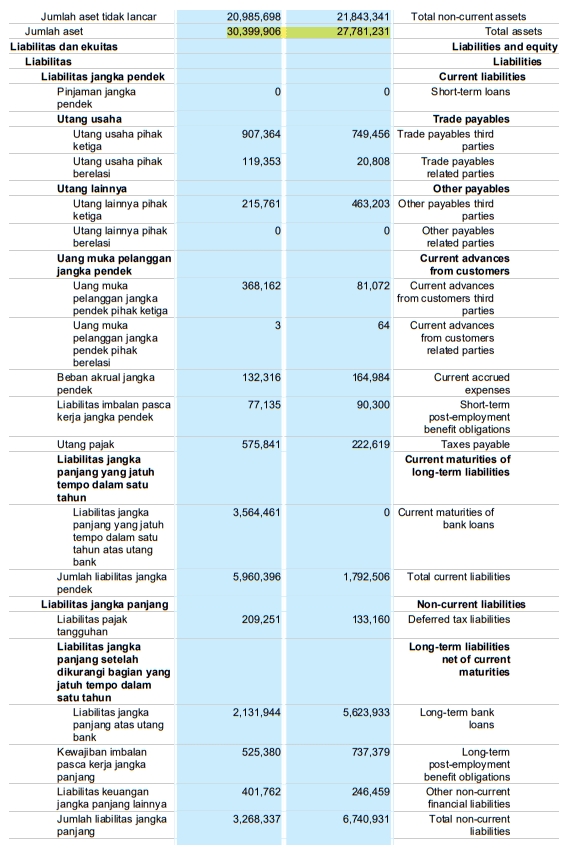 PT. Astra Agro Lestari Tbk (2020-2021)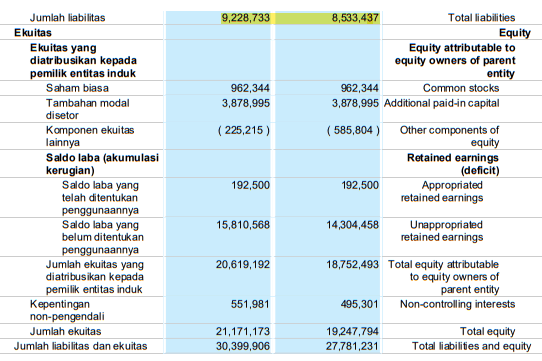 PT. Astra Agro Lestari Tbk (2020-2021)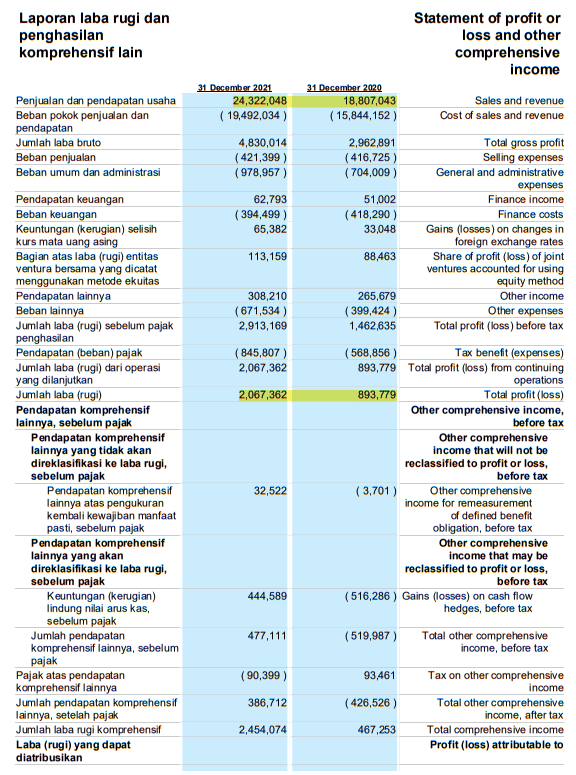 PT Andira Agro Tbk (2018-2019)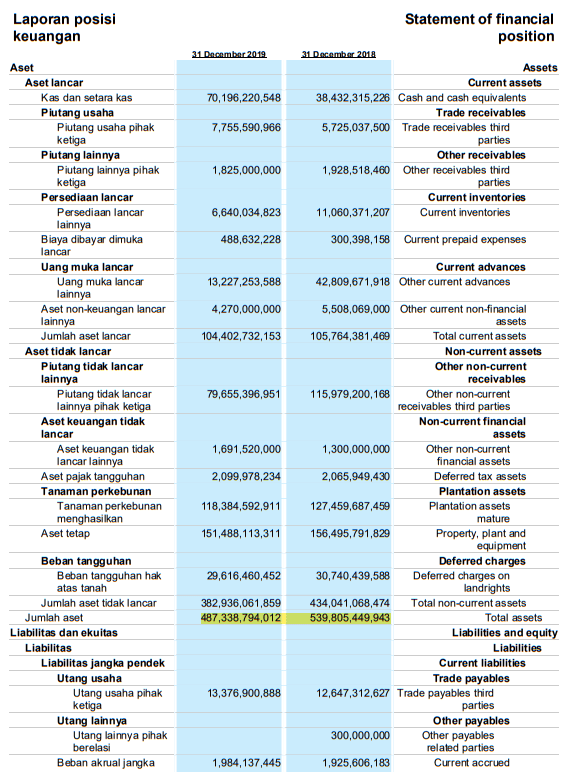 PT Andira Agro Tbk (2018-2019)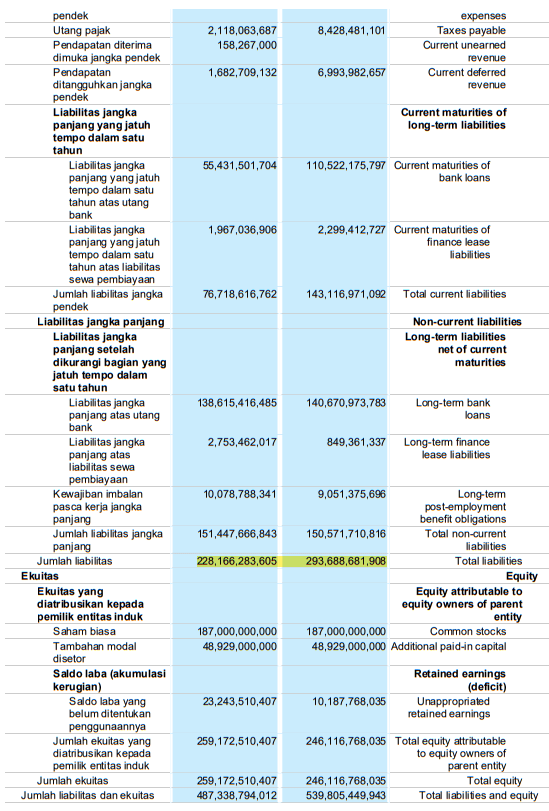 PT Andira Agro Tbk (2018-2019)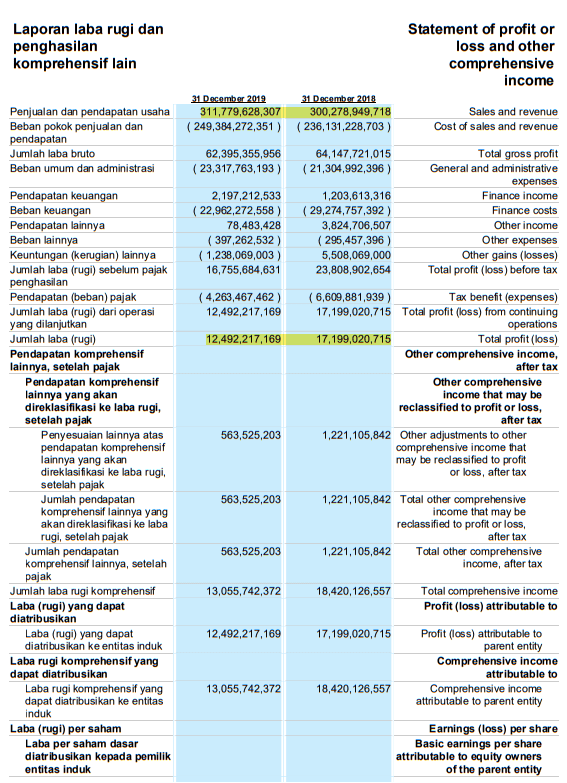 PT Andira Agro Tbk (2020-2021)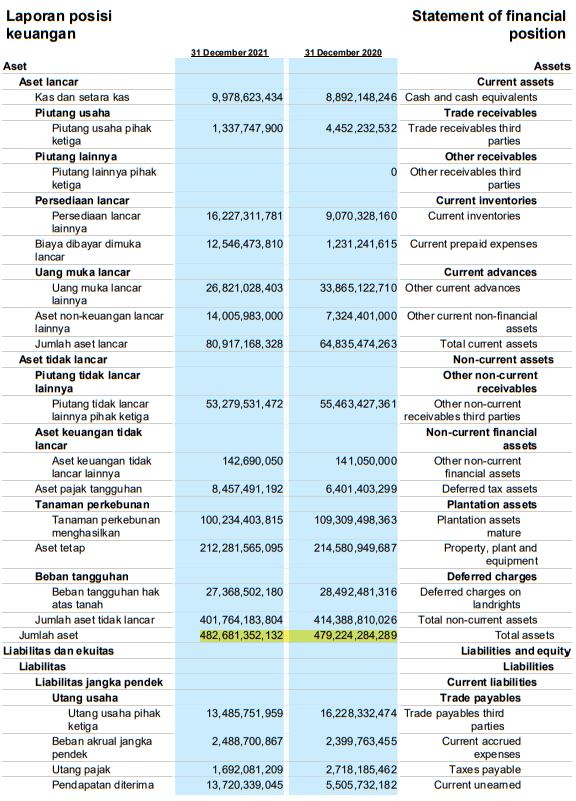 PT Andira Agro Tbk (2020-2021)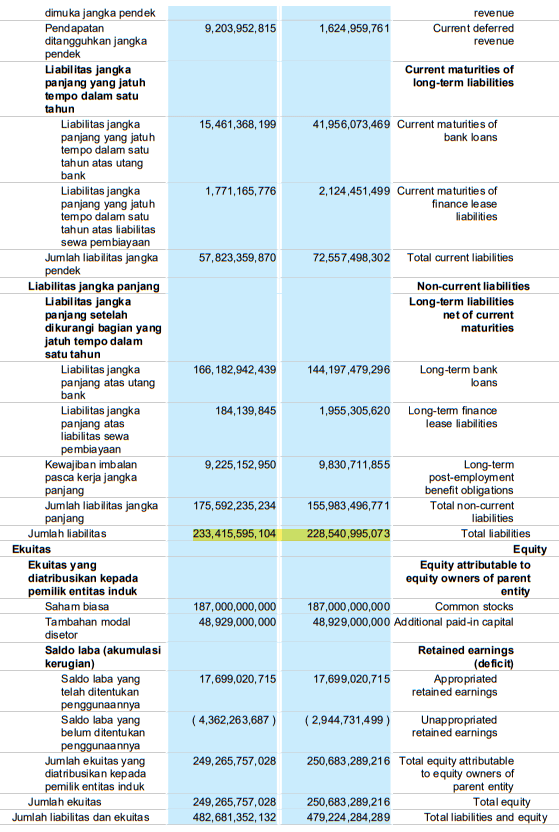 PT Andira Agro Tbk (2020-2021)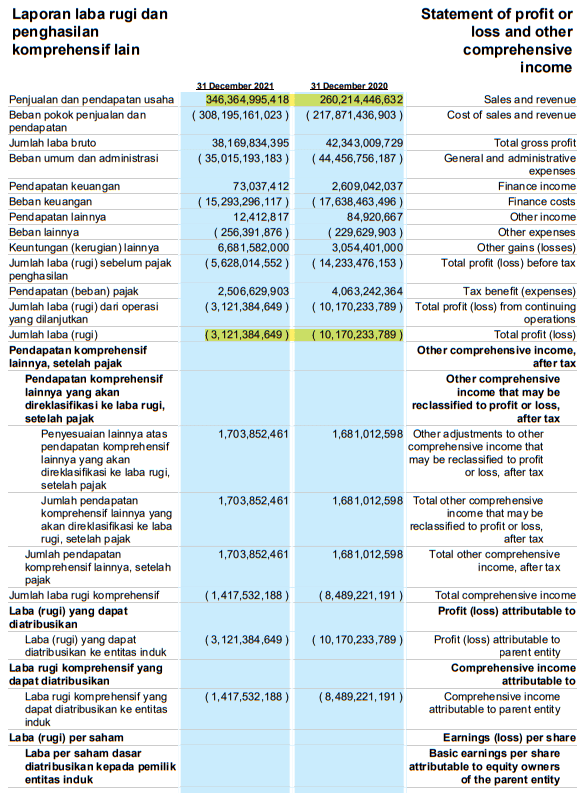 PT Austindo Nusantara Jaya Tbk (2018-2019)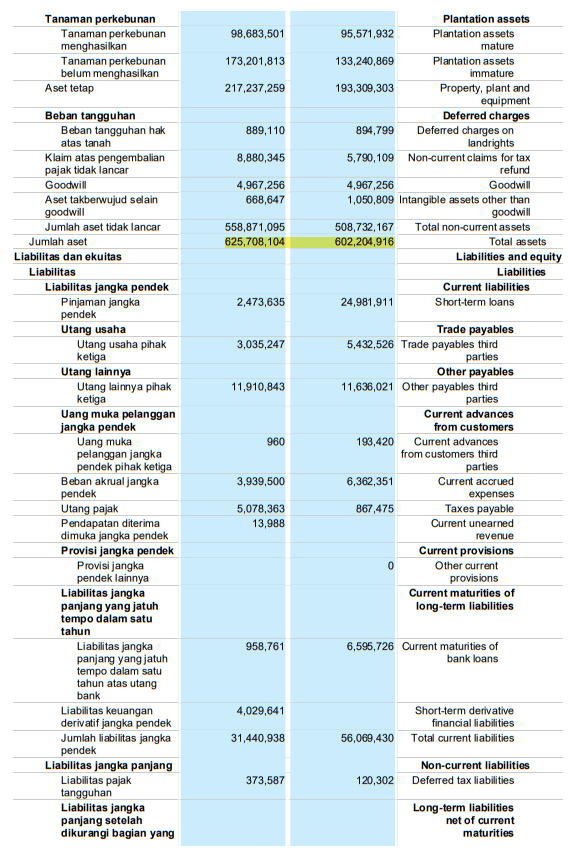 PT Austindo Nusantara Jaya Tbk (2018-2019)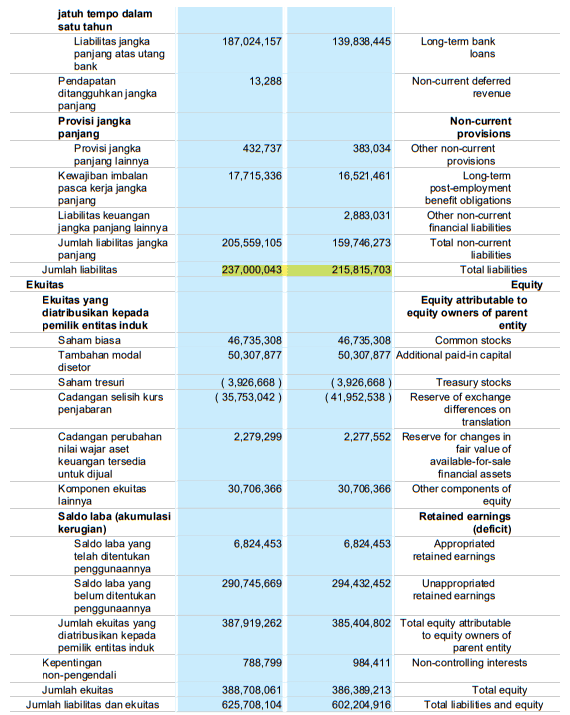 PT Austindo Nusantara Jaya Tbk (2018-2019)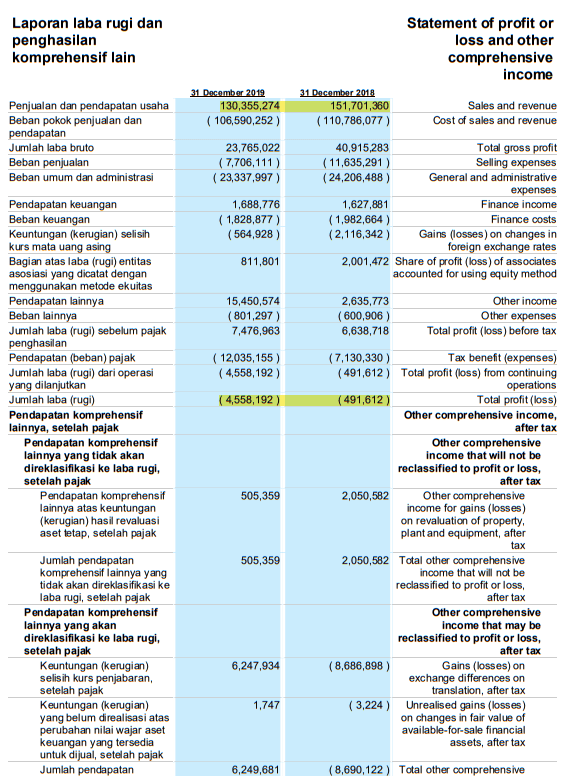 PT Austindo Nusantara Jaya Tbk (2020-2021)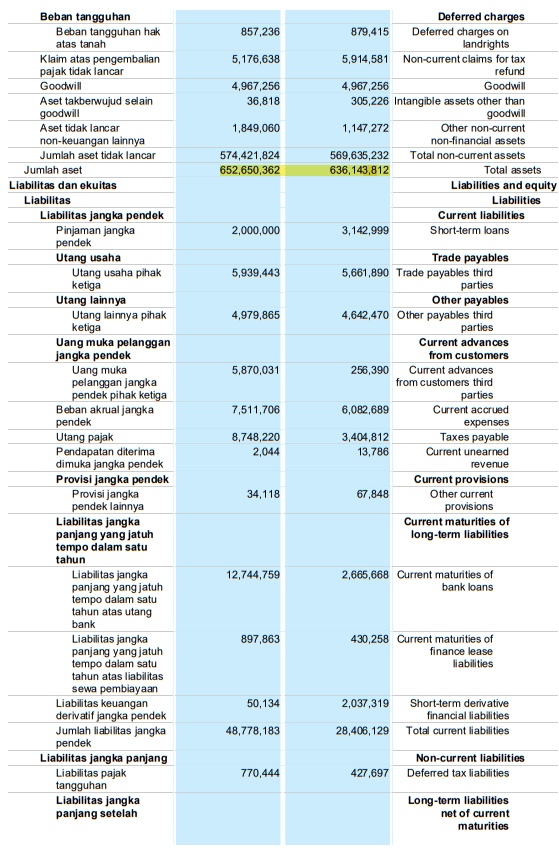 PT Austindo Nusantara Jaya Tbk (2020-2021)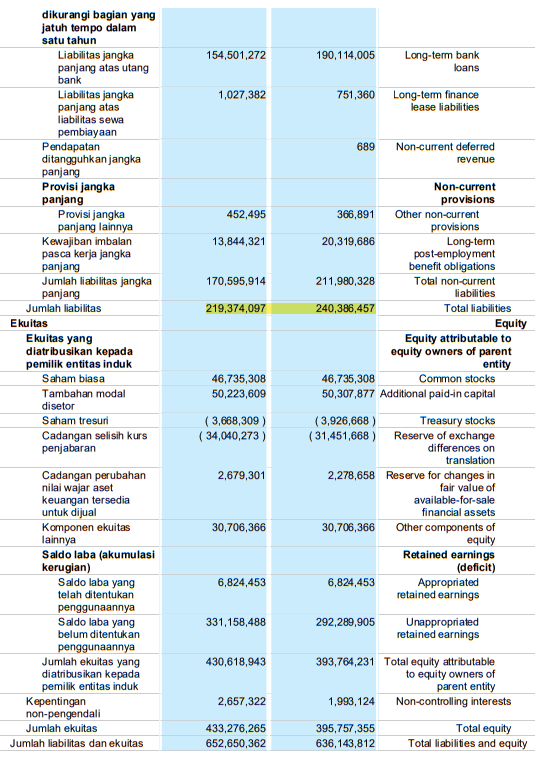 PT Austindo Nusantara Jaya Tbk (2020-2021)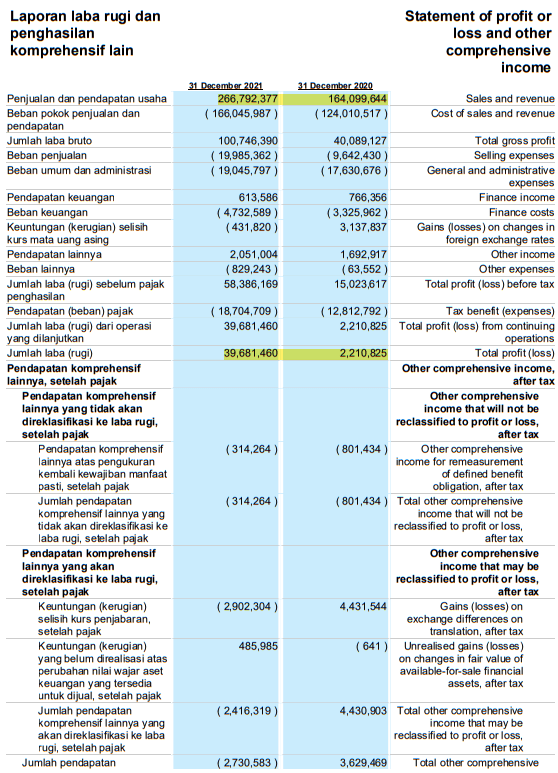 PT Estika Tata Tiara Tbk (2018-2019)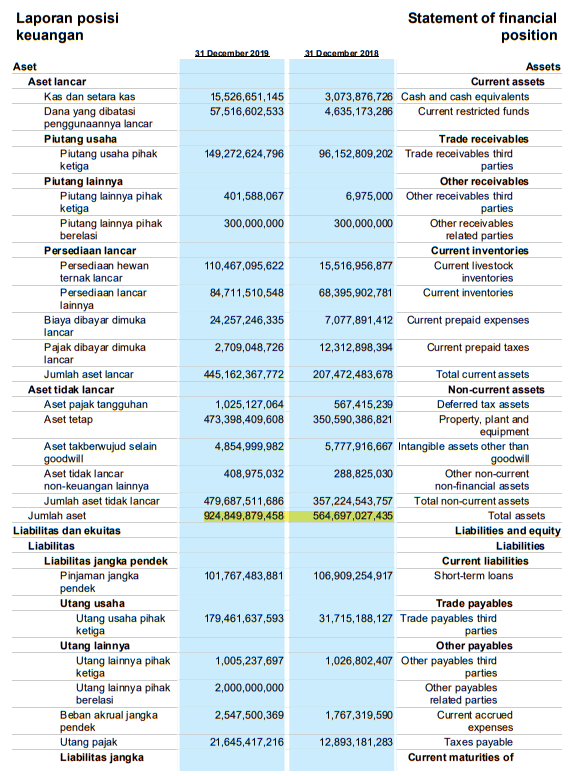 PT Estika Tata Tiara Tbk (2018-2019)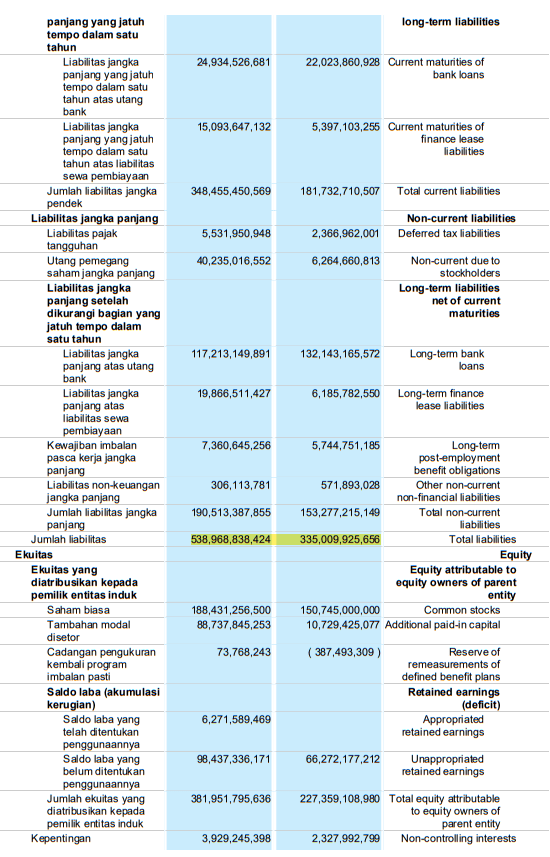 PT Estika Tata Tiara Tbk (2018-2019)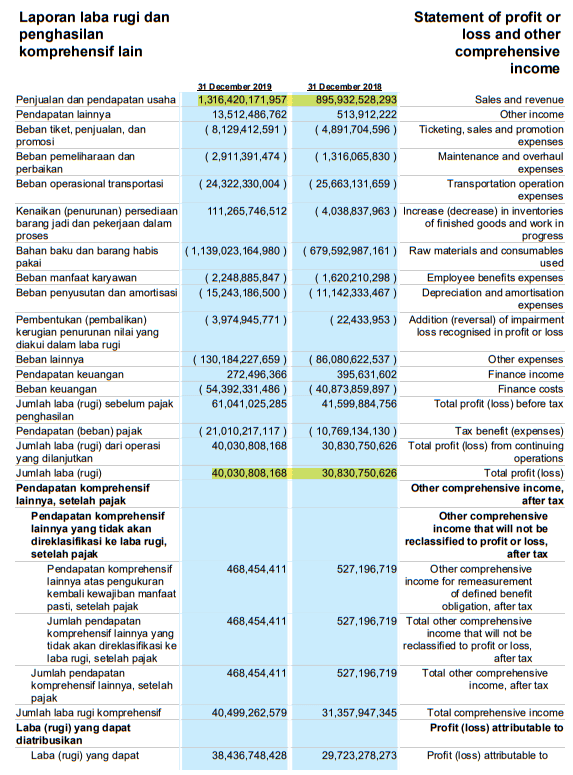 PT Estika Tata Tiara Tbk (2020-2021)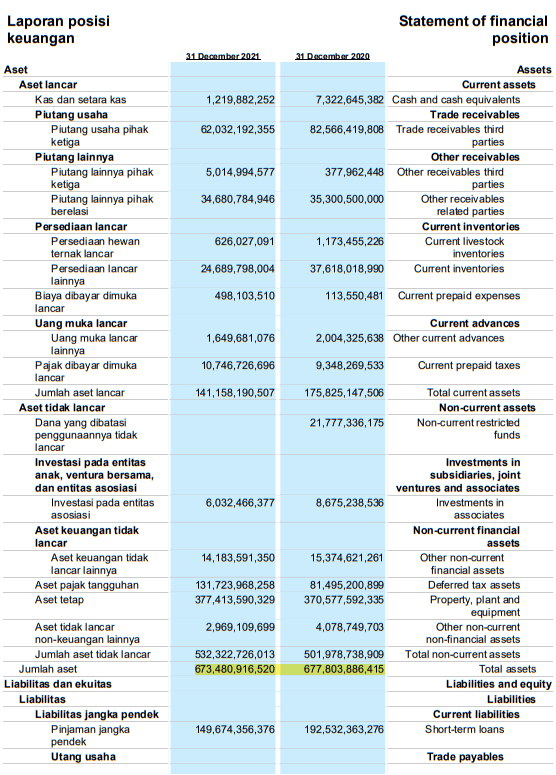 PT Estika Tata Tiara Tbk (2020-2021)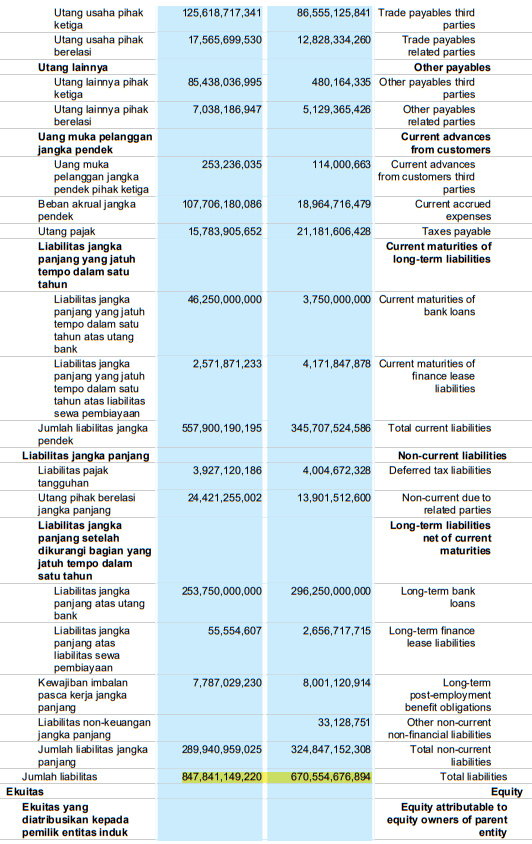 PT Estika Tata Tiara Tbk (2020-2021)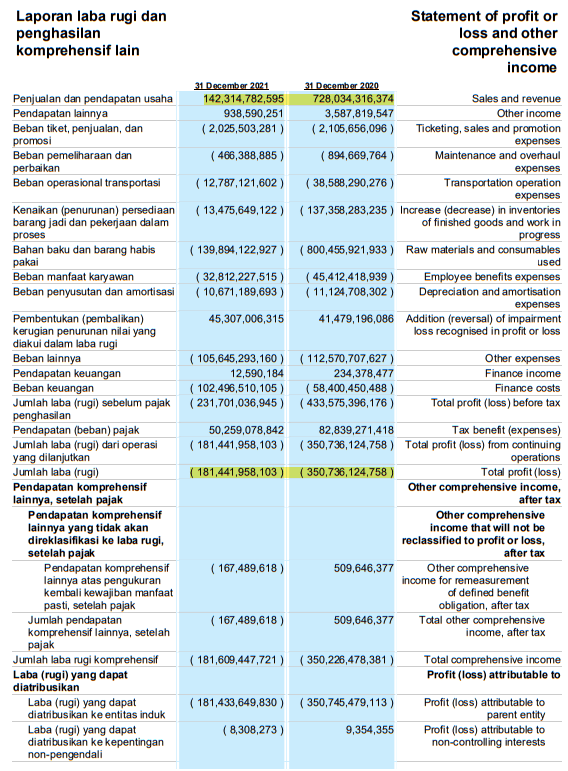 PT Bisi International Tbk (2018-2019)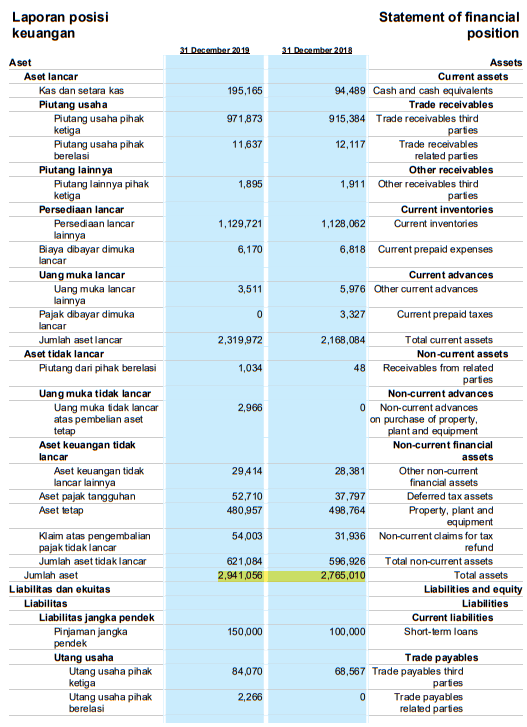 PT Bisi International Tbk (2018-2019)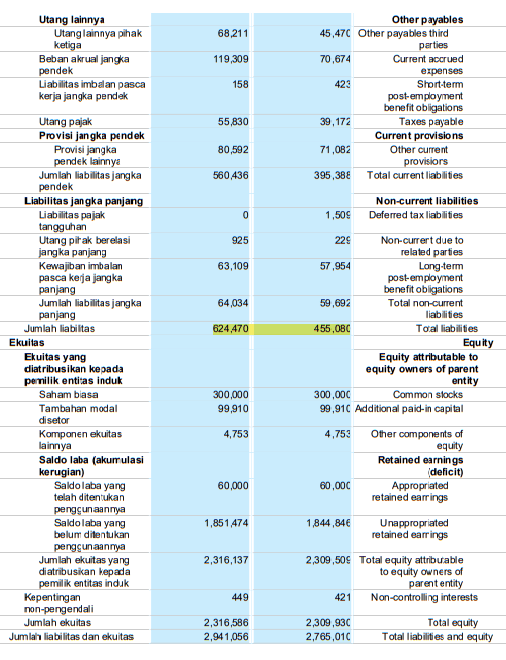 PT Bisi International Tbk (2018-2019)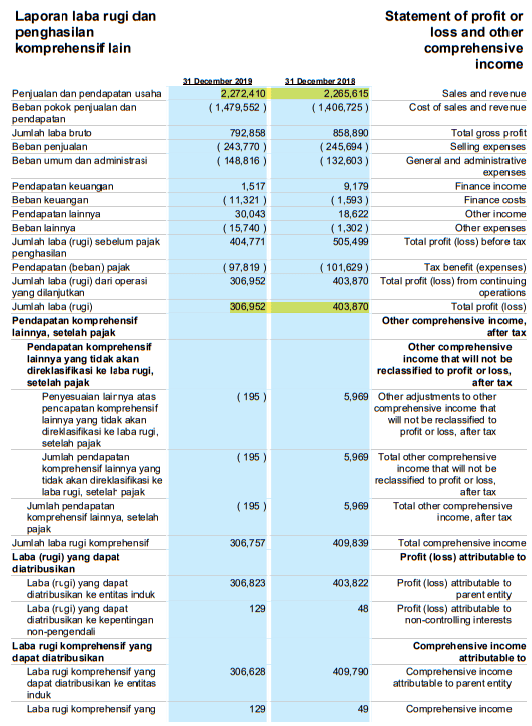 PT Bisi International Tbk (2020-2021)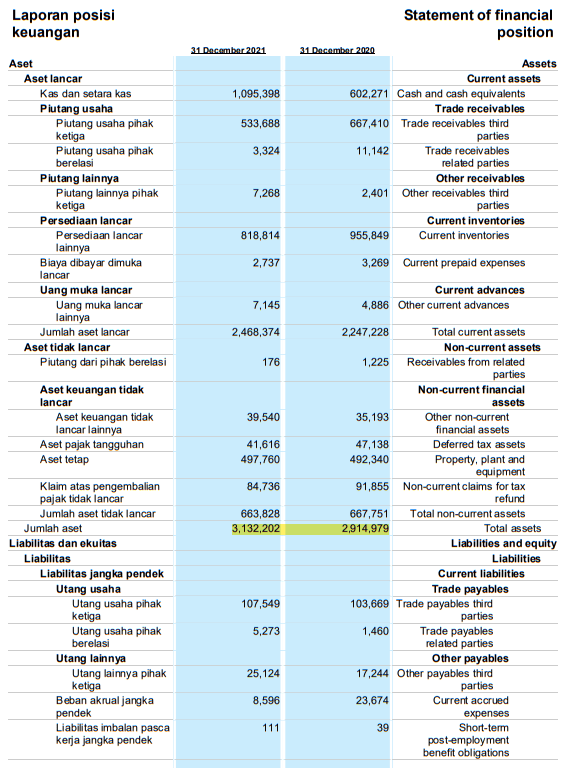 PT Bisi International Tbk (2020-2021)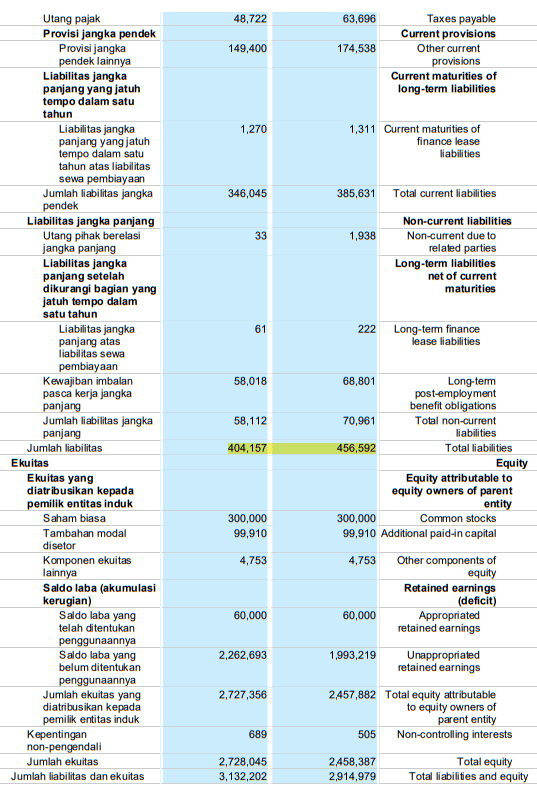 PT Bisi International Tbk (2020-2021)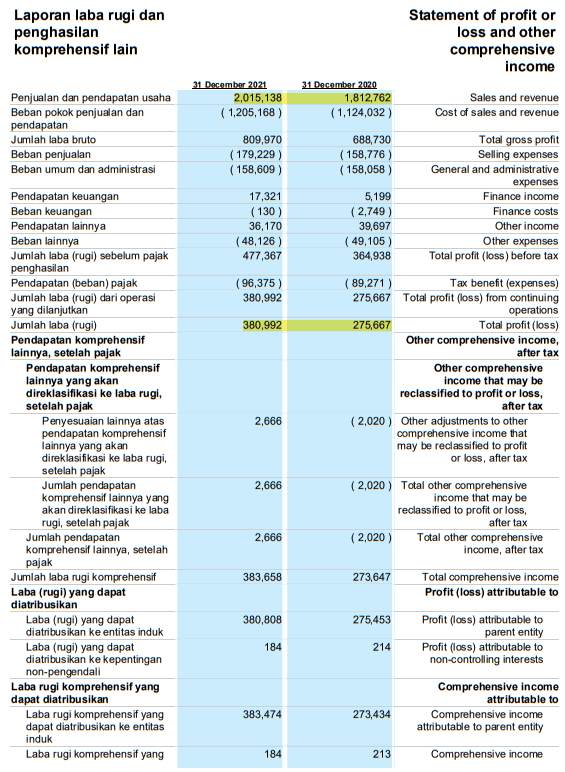 PT Bumi Teknokultura Unggul Tbk (2018-2019)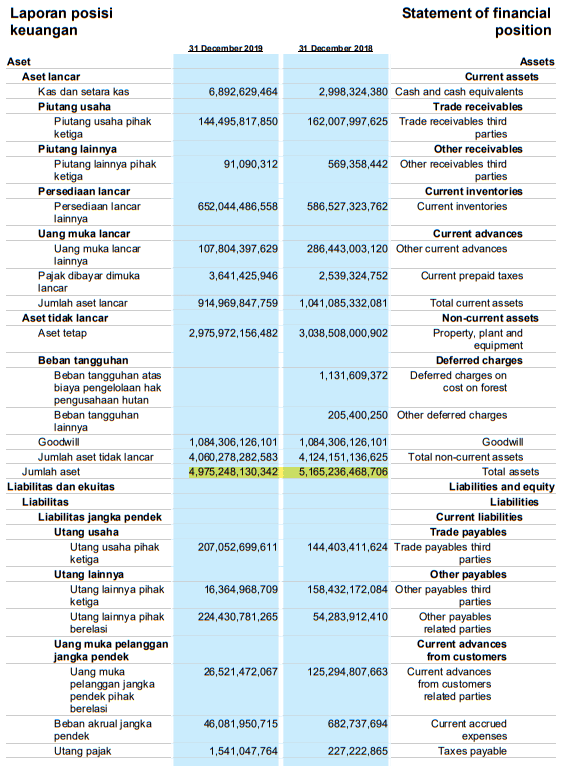 PT Bumi Teknokultura Unggul Tbk (2018-2019)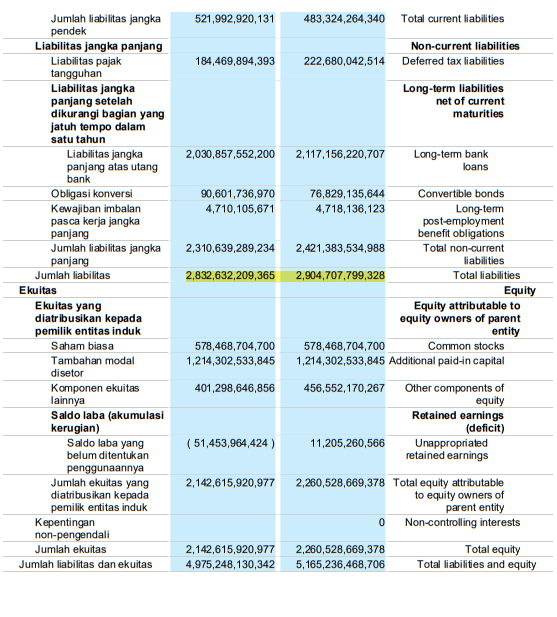 PT Bumi Teknokultura Unggul Tbk (2018-2019)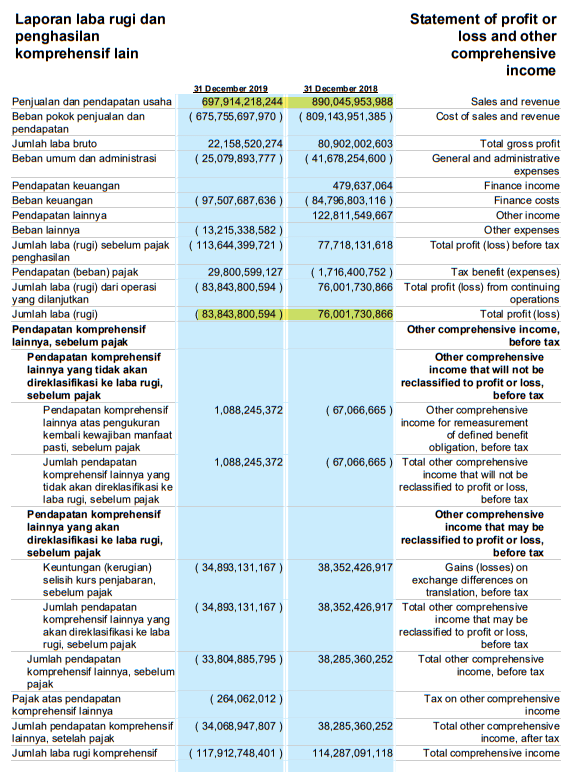 PT Bumi Teknokultura Unggul Tbk (2020-2021)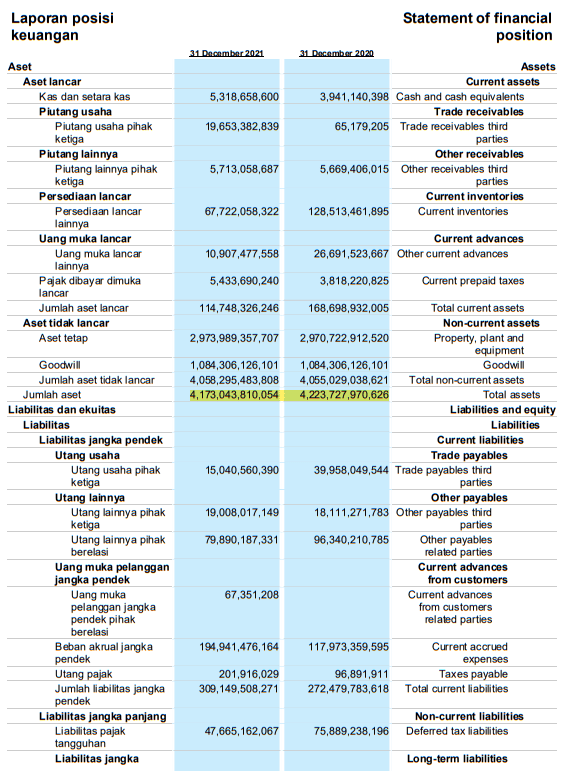 PT Bumi Teknokultura Unggul Tbk (2020-2021)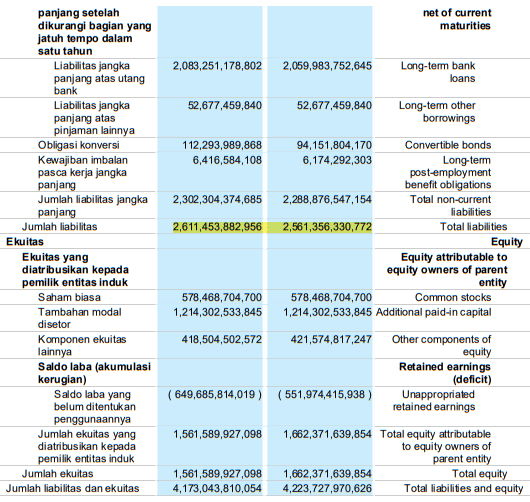 PT Bumi Teknokultura Unggul Tbk (2020-2021)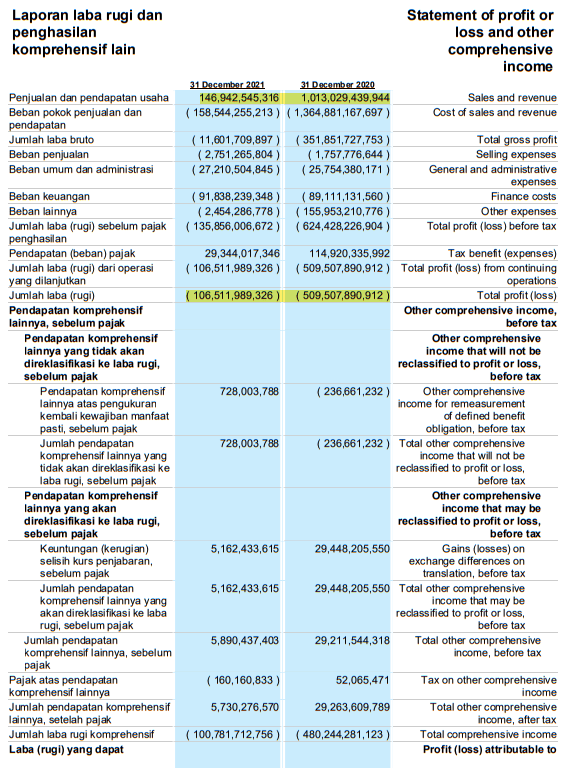 PT Cisadane Sawit Raya Tbk (2018-2019)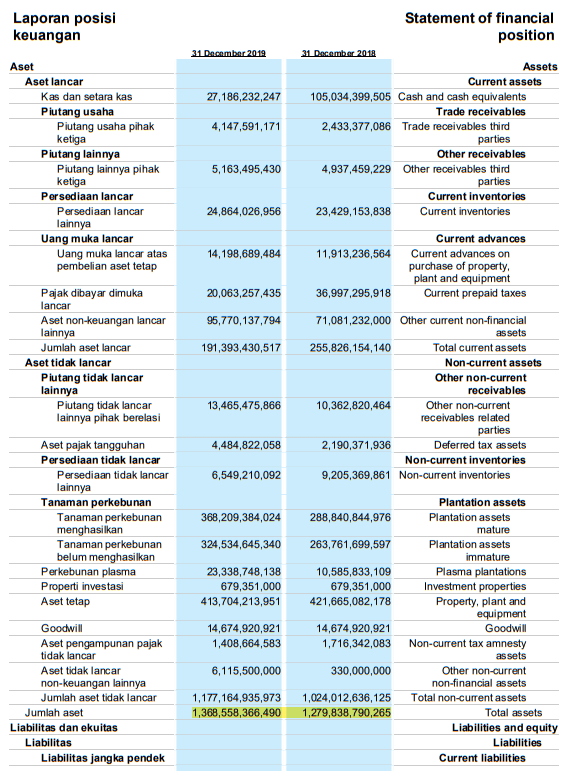 PT Cisadane Sawit Raya Tbk (2018-2019)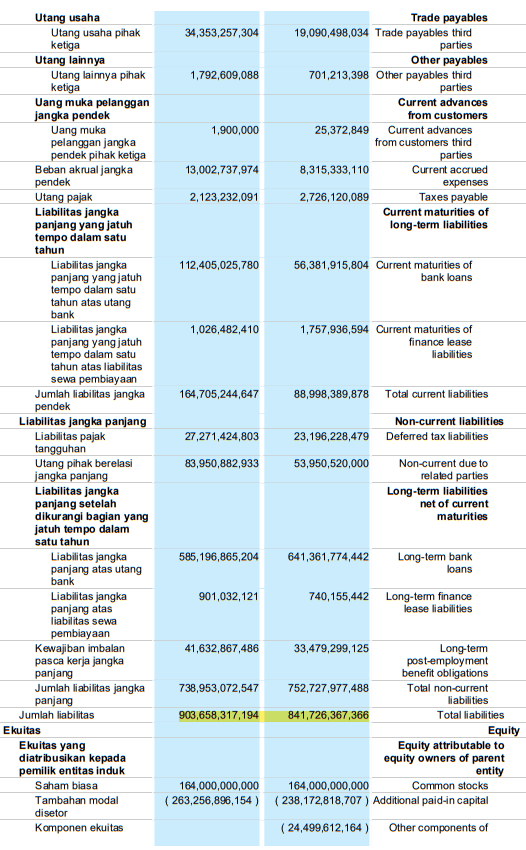 PT Cisadane Sawit Raya Tbk (2018-2019)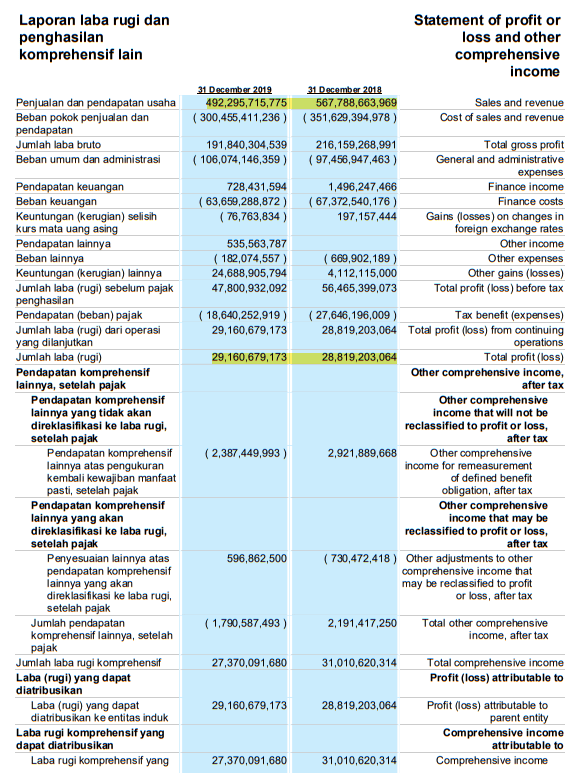 PT Cisadane Sawit Raya Tbk (2020-2021)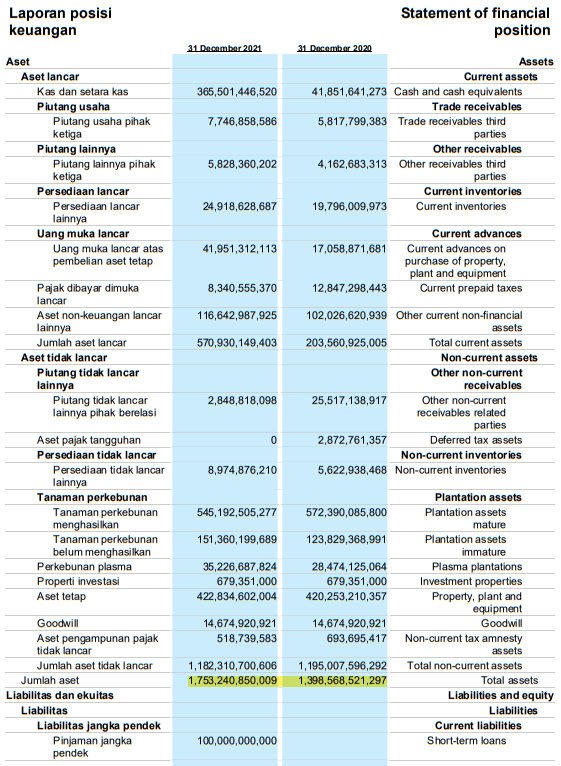 PT Cisadane Sawit Raya Tbk (2020-2021)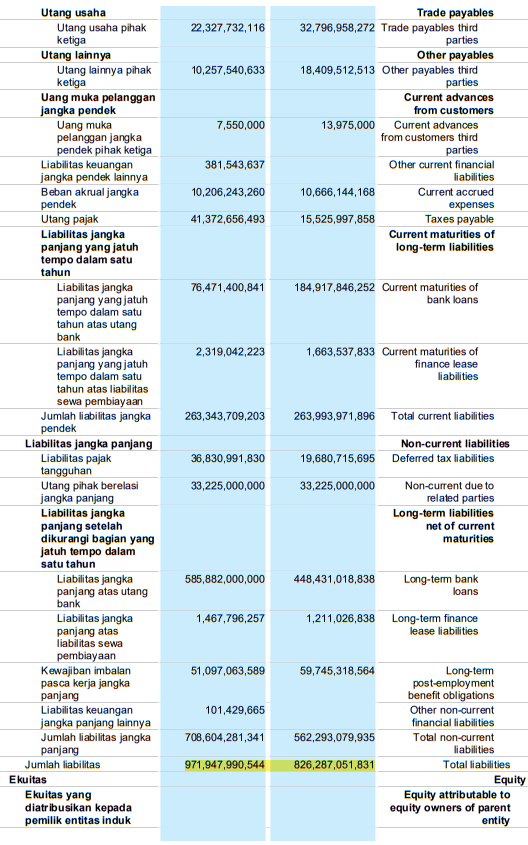 PT Cisadane Sawit Raya Tbk (2020-2021)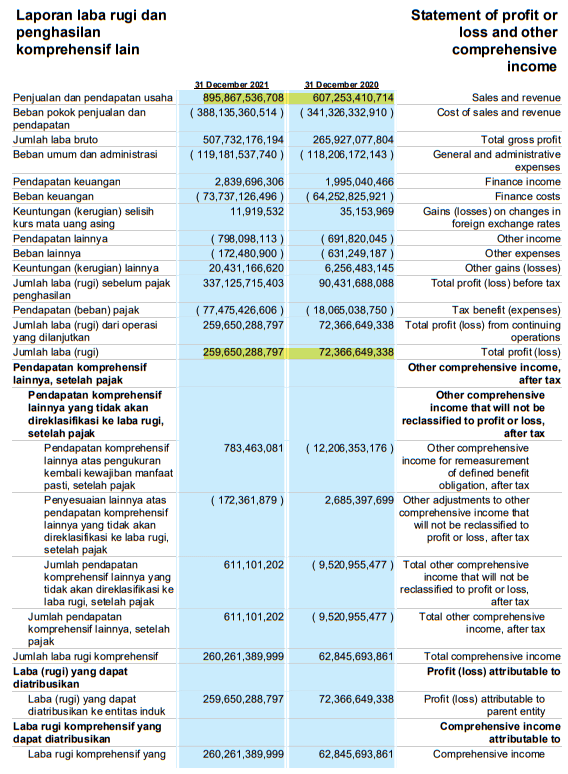 PT Dharma Samudera Fishing Ind. Tbk (2018-2019)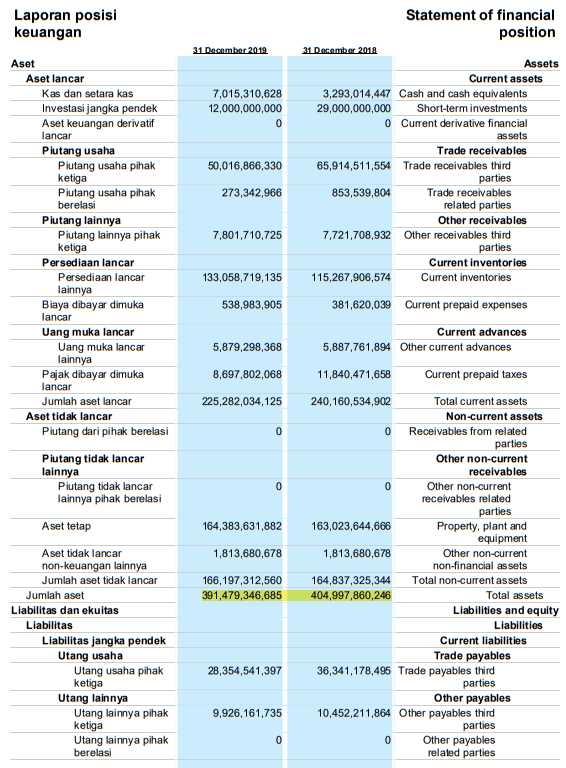 PT Dharma Samudera Fishing Ind. Tbk (2018-2019)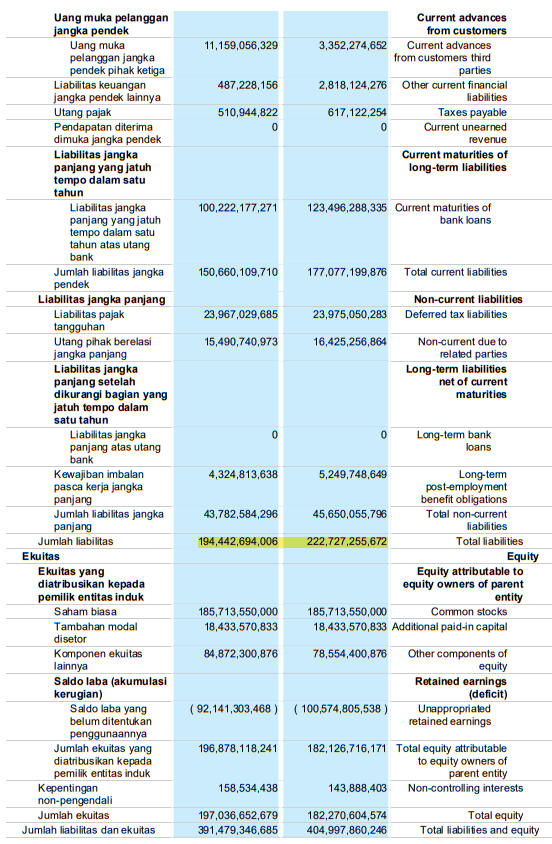 PT Dharma Samudera Fishing Ind. Tbk (2018-2019)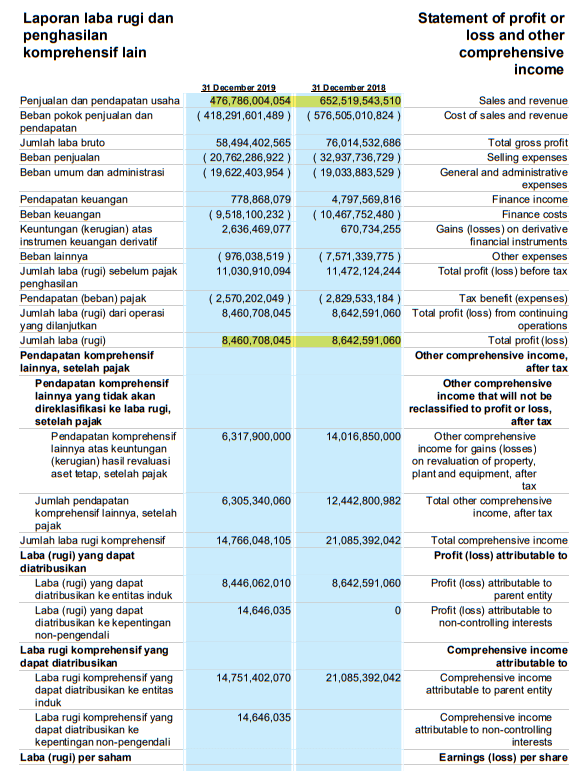 PT Dharma Samudera Fishing Ind. Tbk (2020-2021)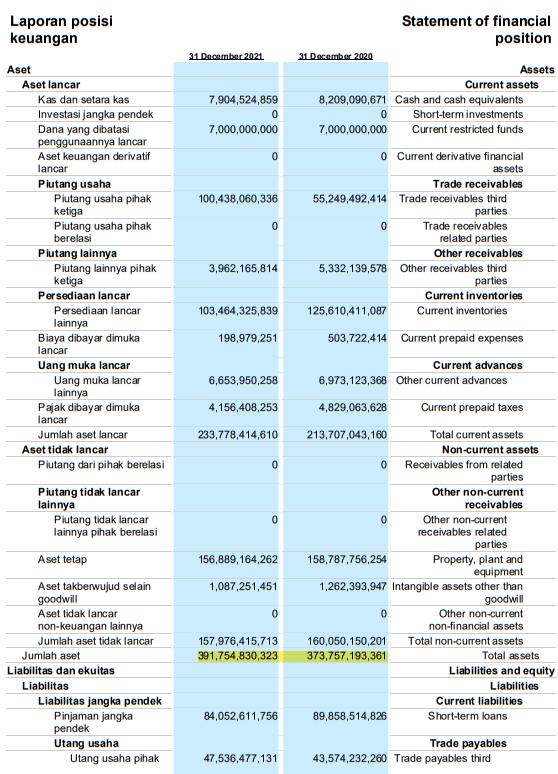 PT Dharma Samudera Fishing Ind. Tbk (2020-2021)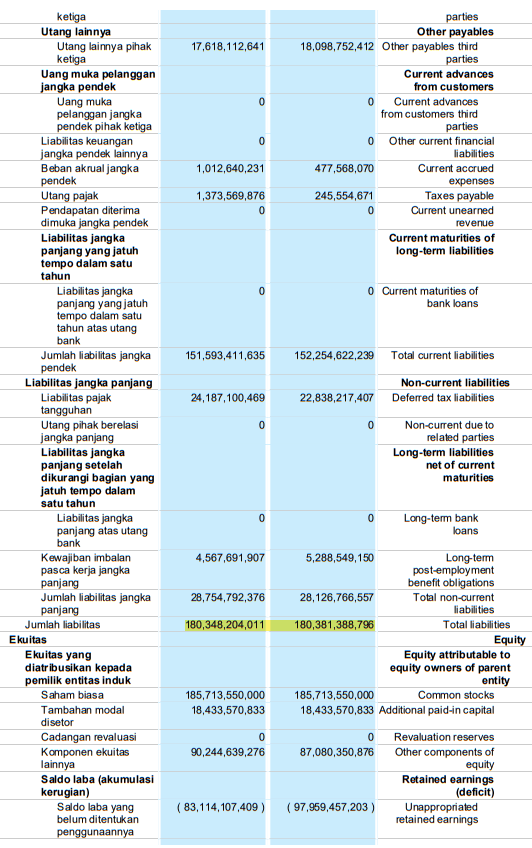 PT Dharma Samudera Fishing Ind. Tbk (2020-2021)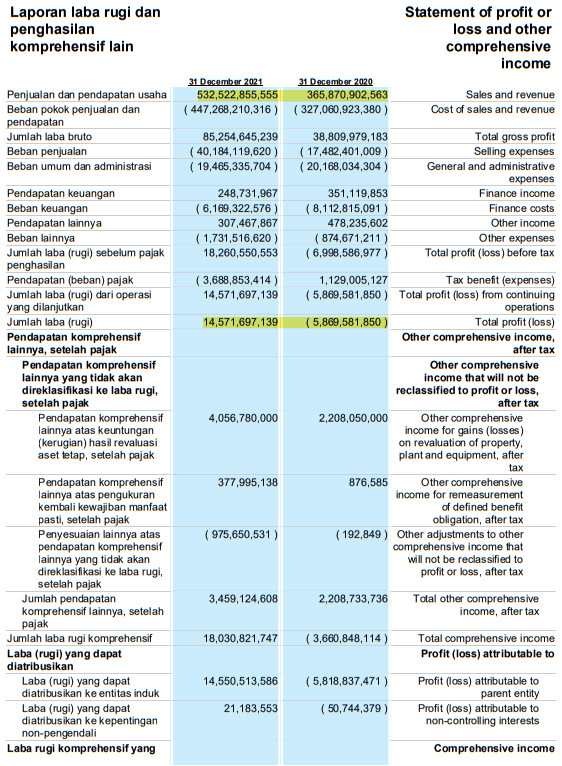 PT Dharma Satya Nusantara Tbk (2018-2019)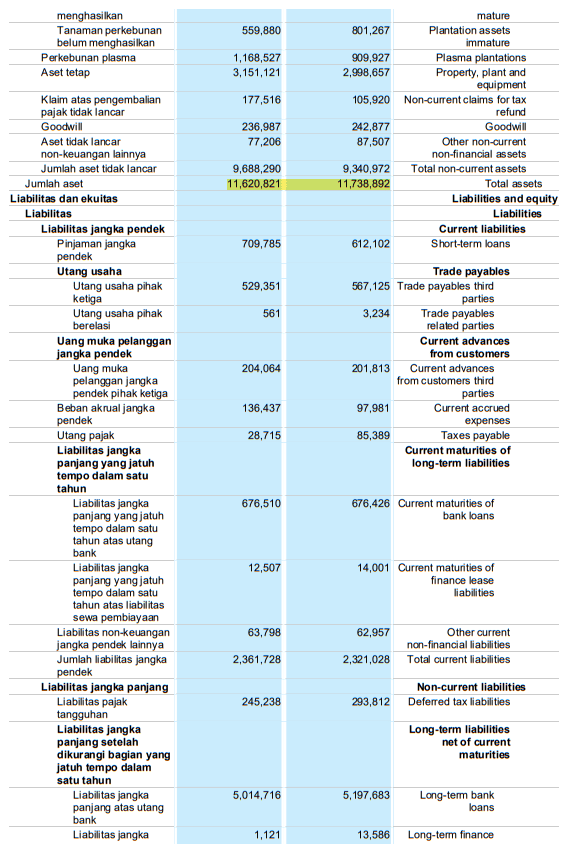 PT Dharma Satya Nusantara Tbk (2018-2019)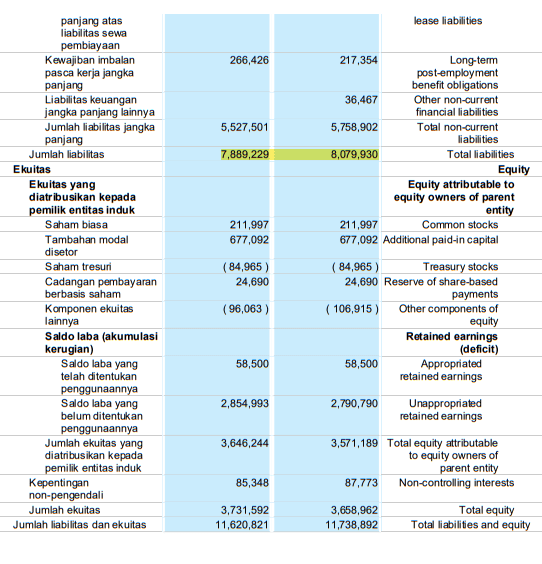 PT Dharma Satya Nusantara Tbk (2018-2019)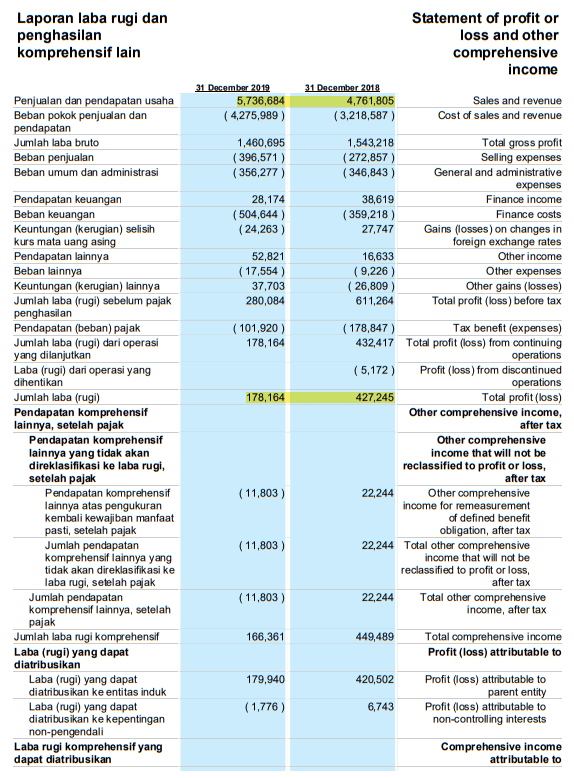 PT Dharma Satya Nusantara Tbk (2020-2021)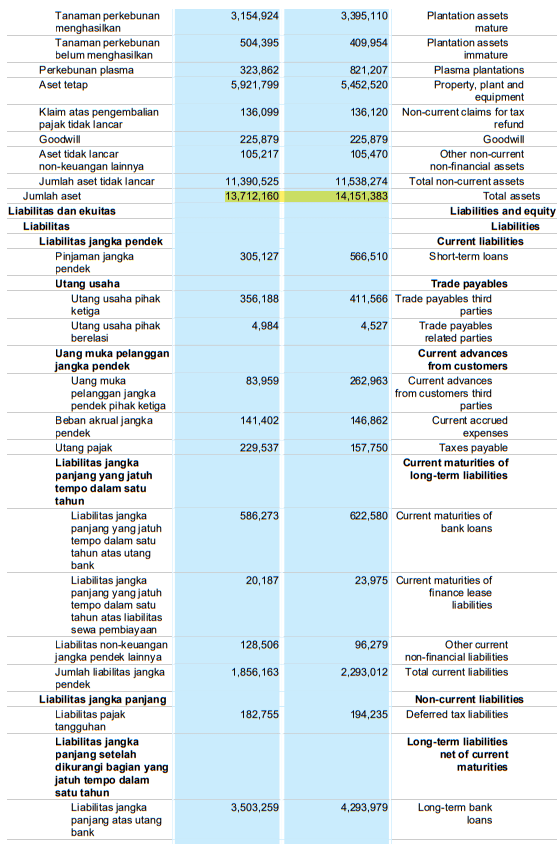 PT Dharma Satya Nusantara Tbk (2020-2021)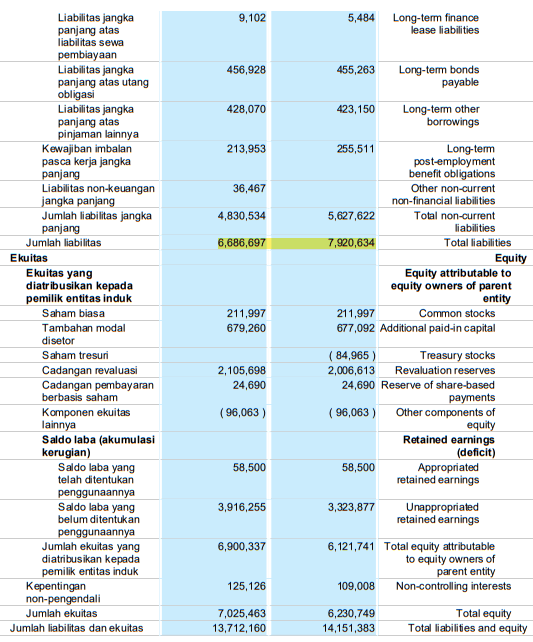 PT Dharma Satya Nusantara Tbk (2020-2021)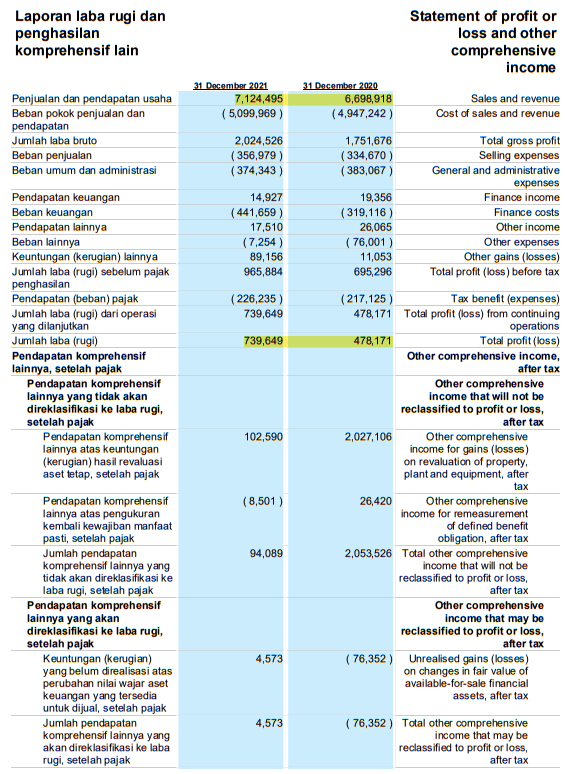 PT Gozco Plantations Tbk (2018-2019)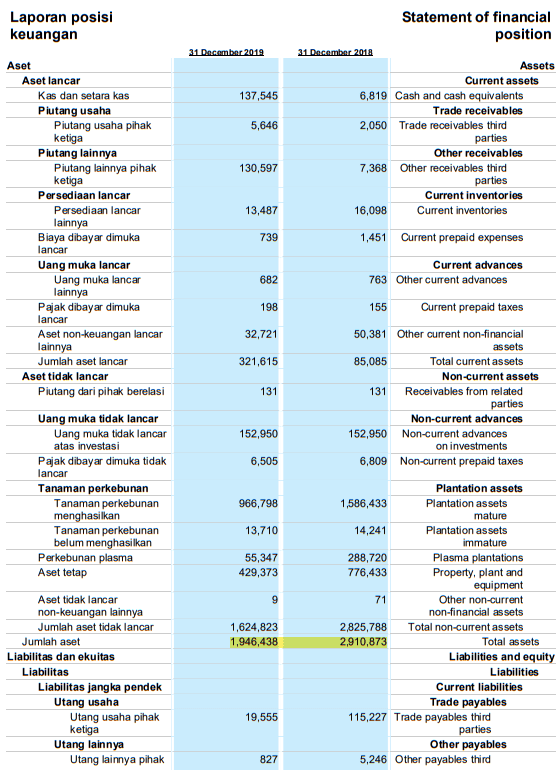 PT Gozco Plantations Tbk (2018-2019)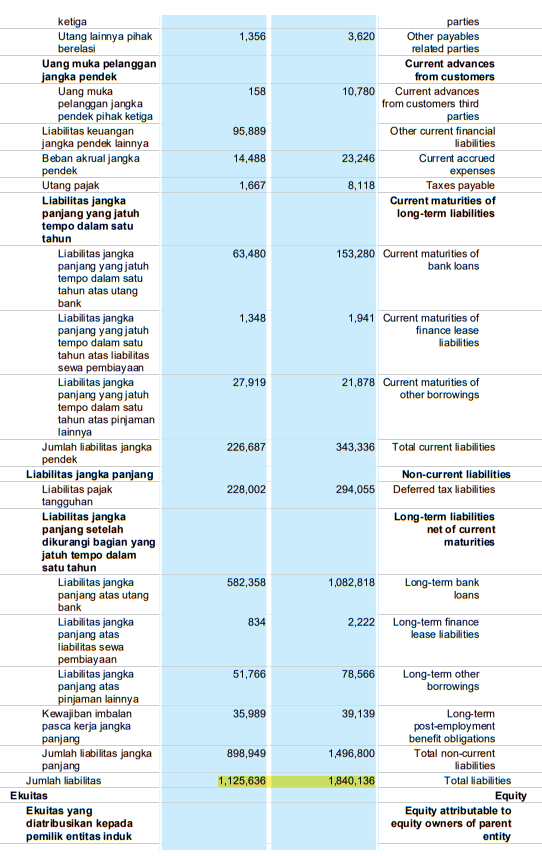 PT Gozco Plantations Tbk (2018-2019)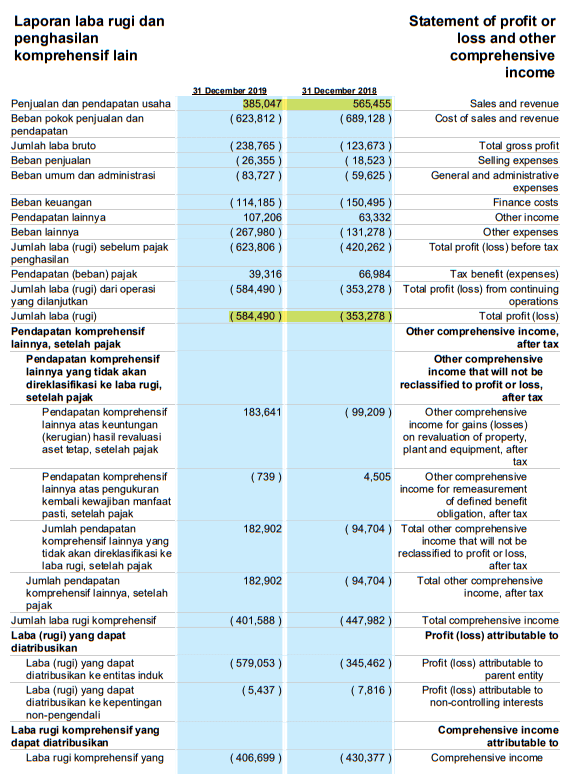 PT Gozco Plantations Tbk (2020-2021)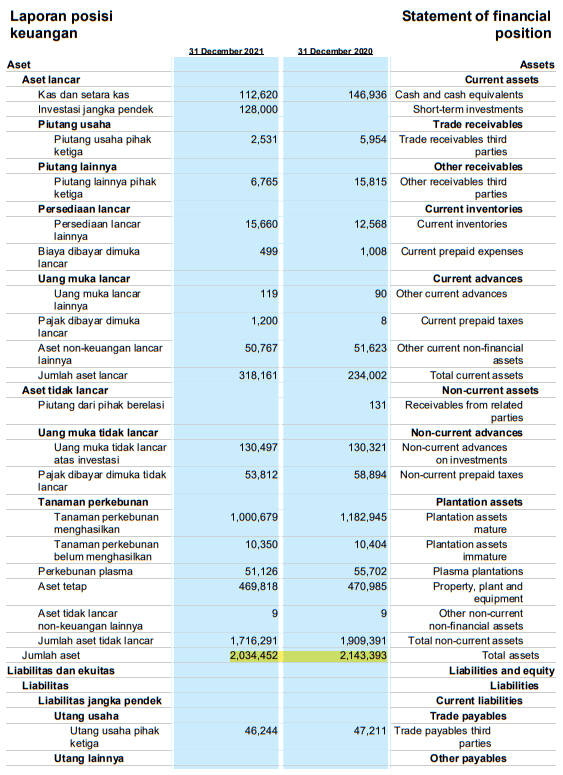 PT Gozco Plantations Tbk (2020-2021)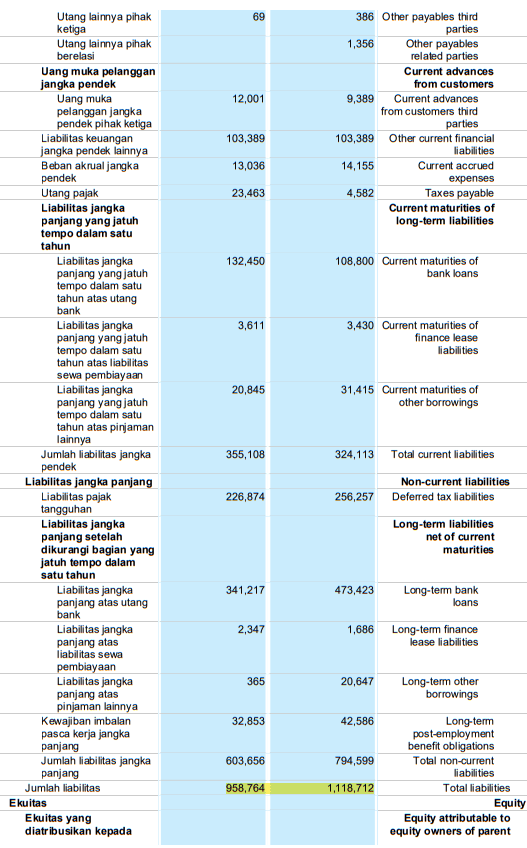 PT Gozco Plantations Tbk (2020-2021)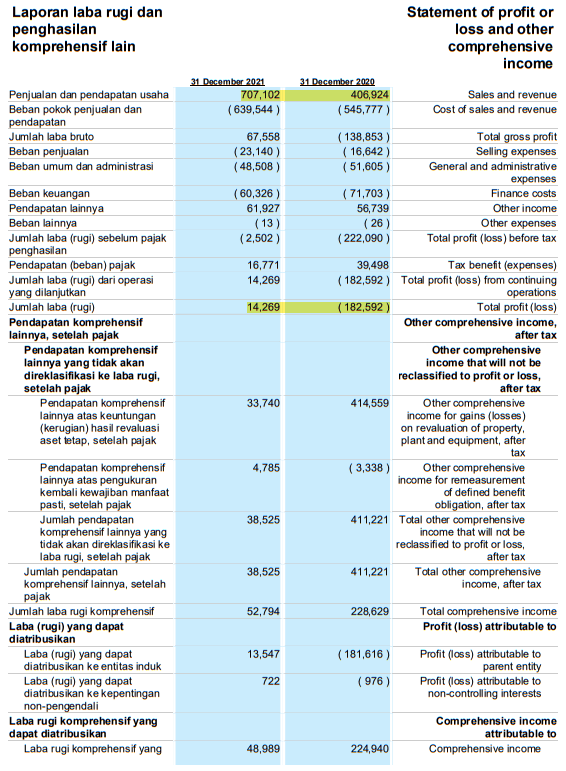 PT London Sumatra Indonesia Tbk (2018-2019)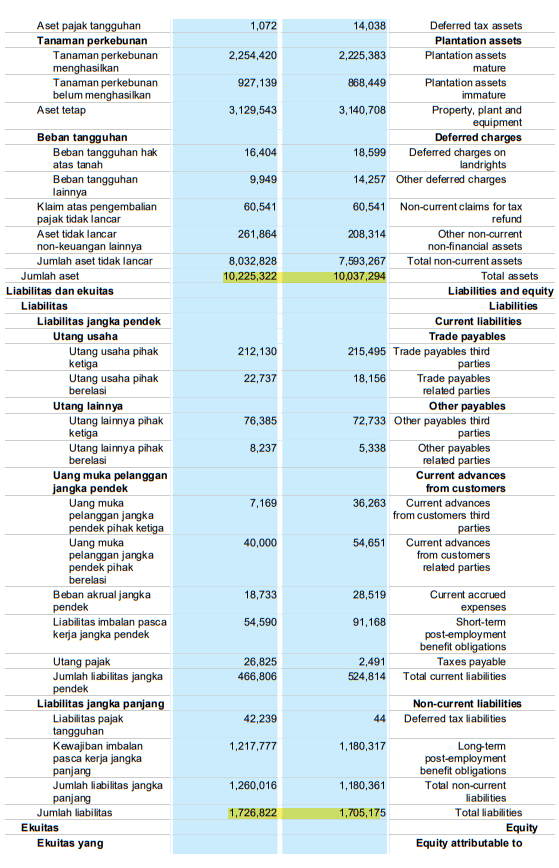 PT London Sumatra Indonesia Tbk (2018-2019)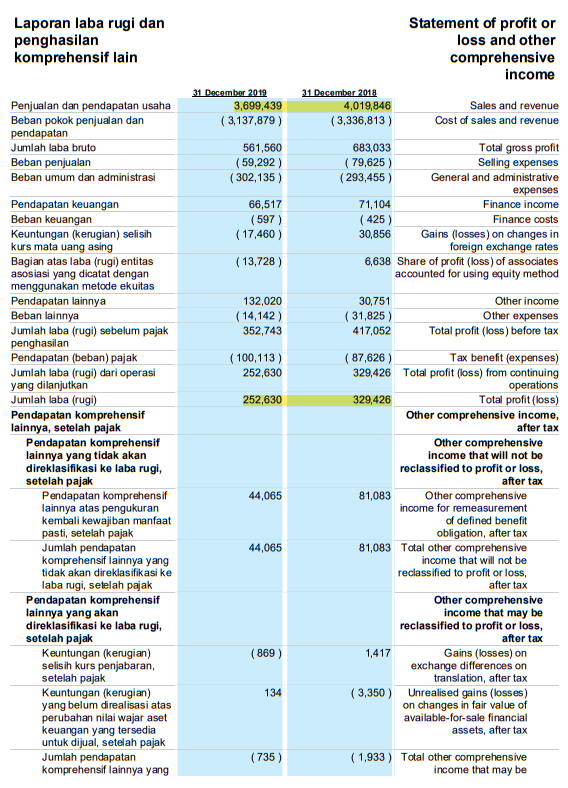 PT London Sumatra Indonesia Tbk (2020-2021)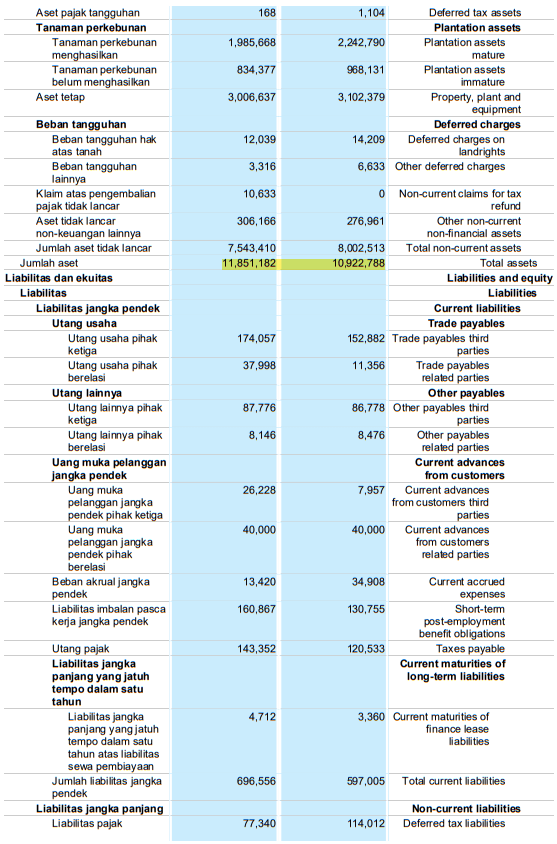 PT London Sumatra Indonesia Tbk (2020-2021)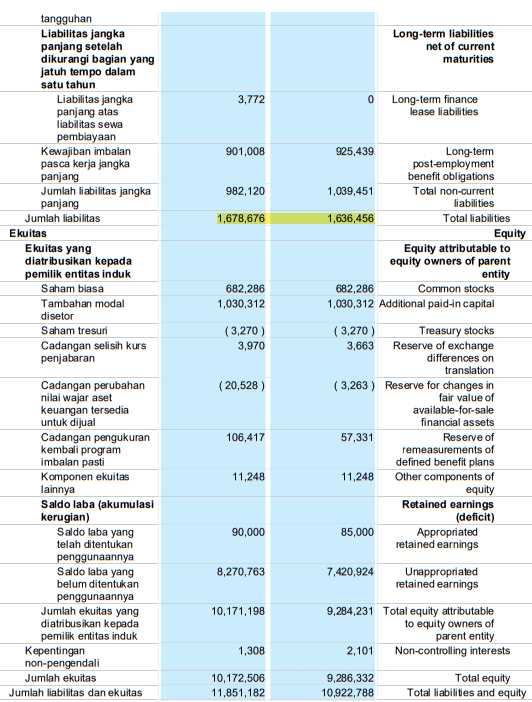 PT London Sumatra Indonesia Tbk (2020-2021)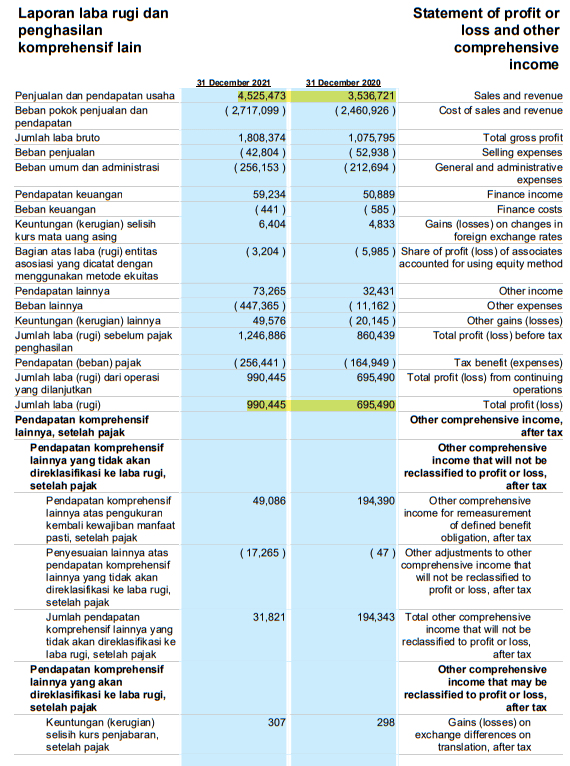 PT Mahkota Group Tbk (2018-2019)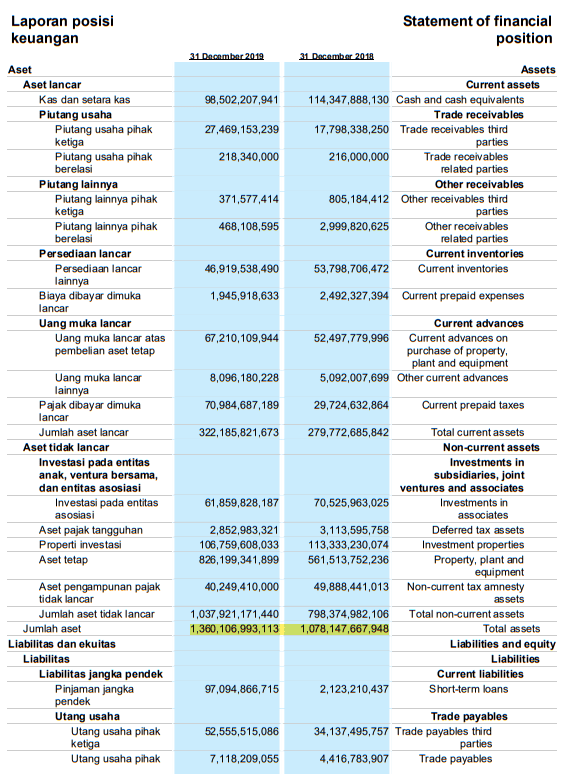 PT Mahkota Group Tbk (2018-2019)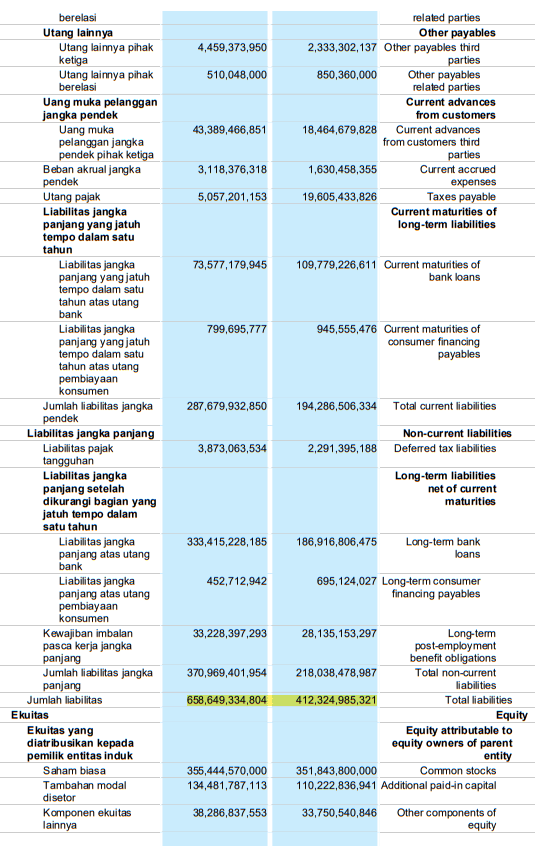 PT Mahkota Group Tbk (2018-2019)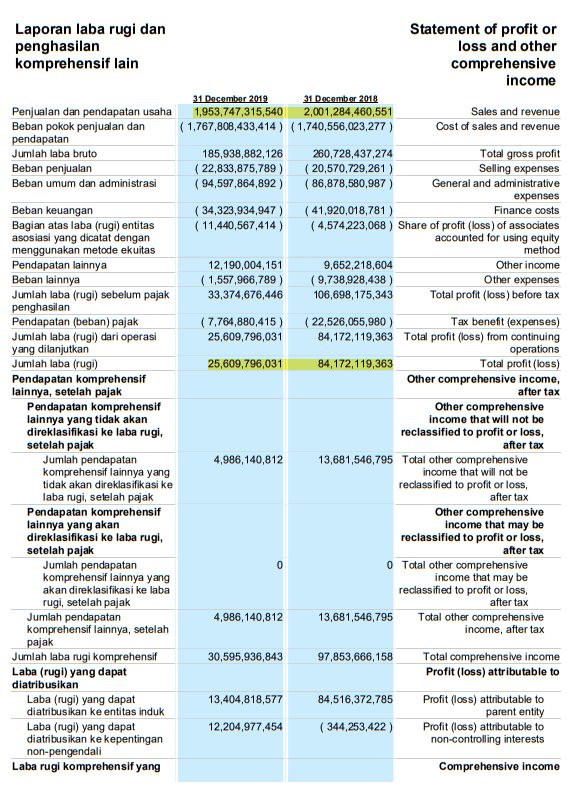 PT Mahkota Group Tbk (2020-2021)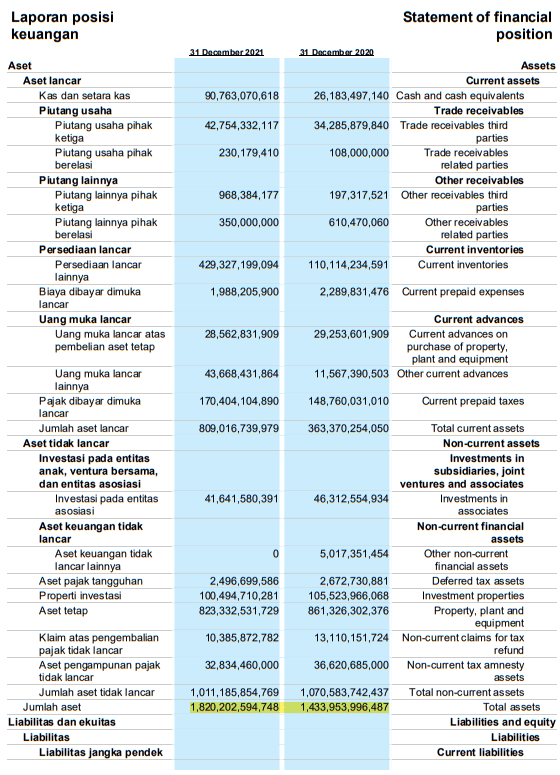 PT Mahkota Group Tbk (2020-2021)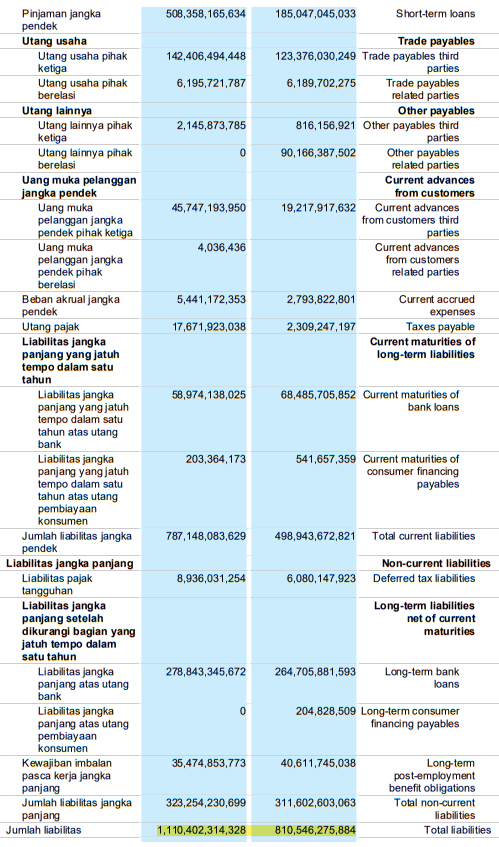 PT Mahkota Group Tbk (2020-2021)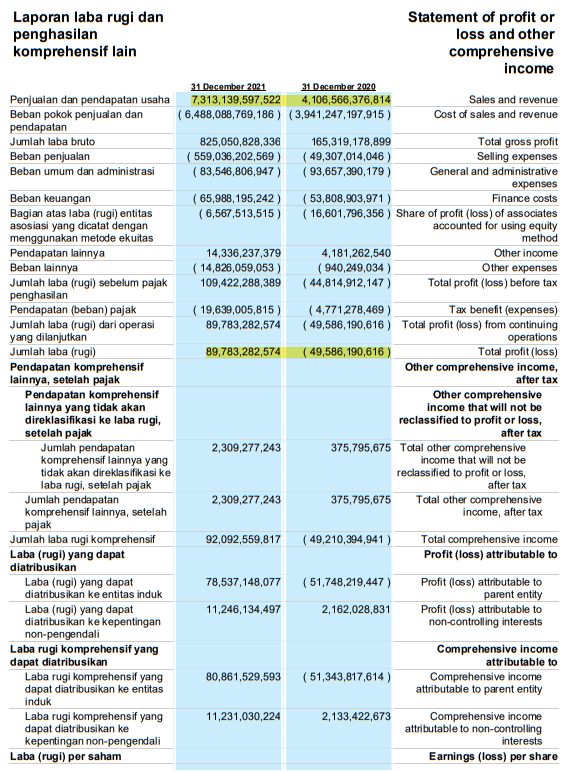 PT Provident Agro Tbk (2018-2019)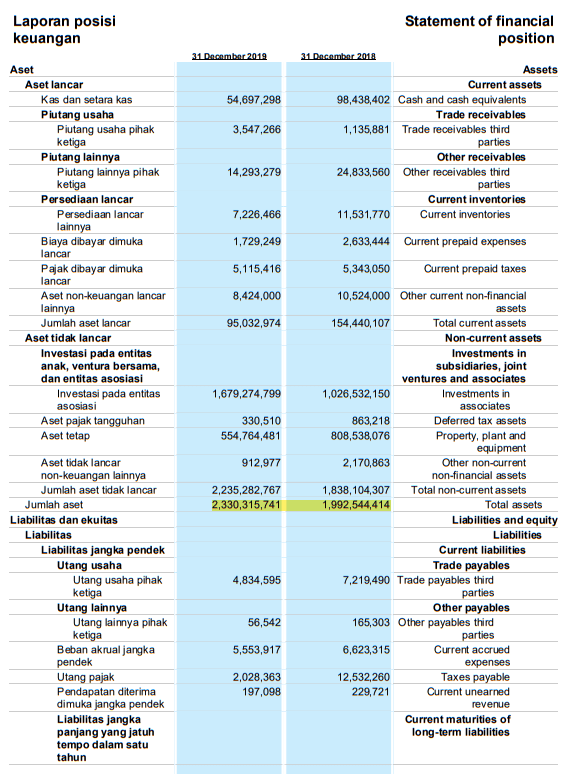 PT Provident Agro Tbk (2018-2019)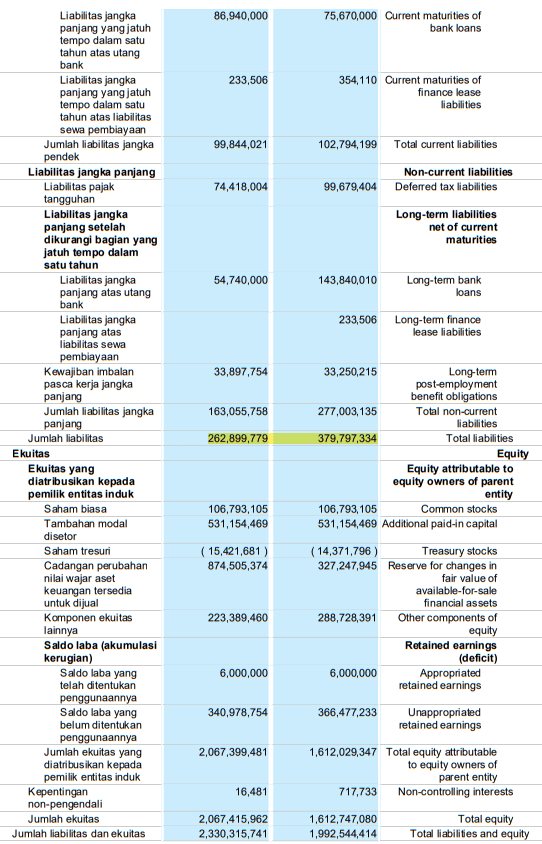 PT Provident Agro Tbk (2018-2019)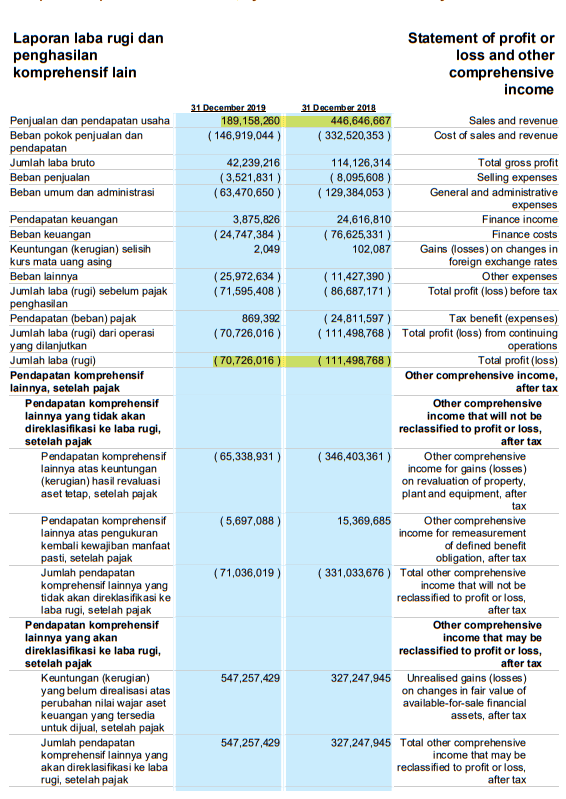 PT Provident Agro Tbk (2020-2021)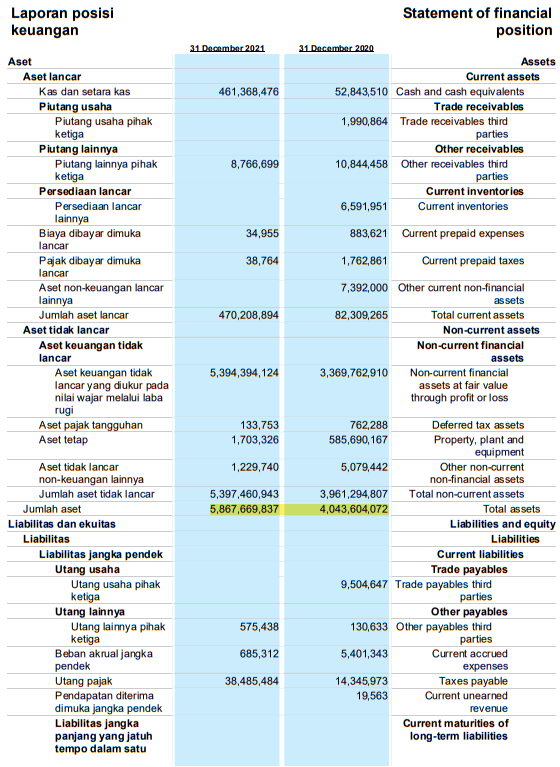 PT Provident Agro Tbk (2020-2021)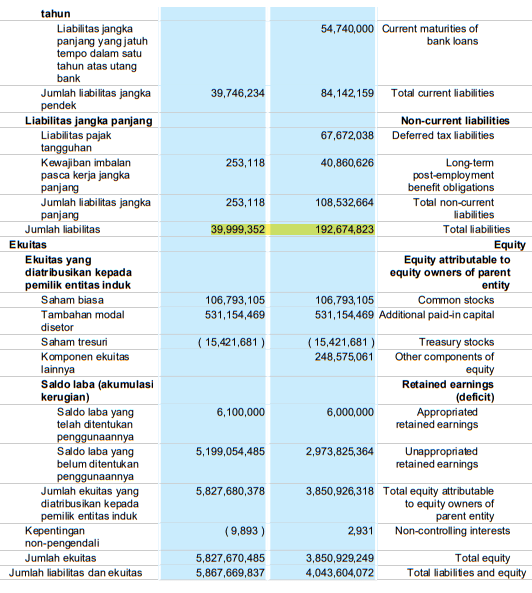 PT Provident Agro Tbk (2020-2021)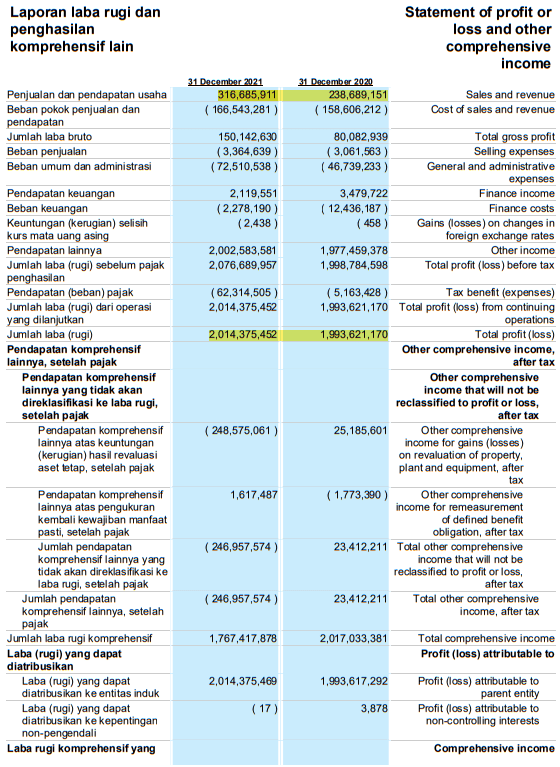 PT Palma Serasih Tbk (2018-2019)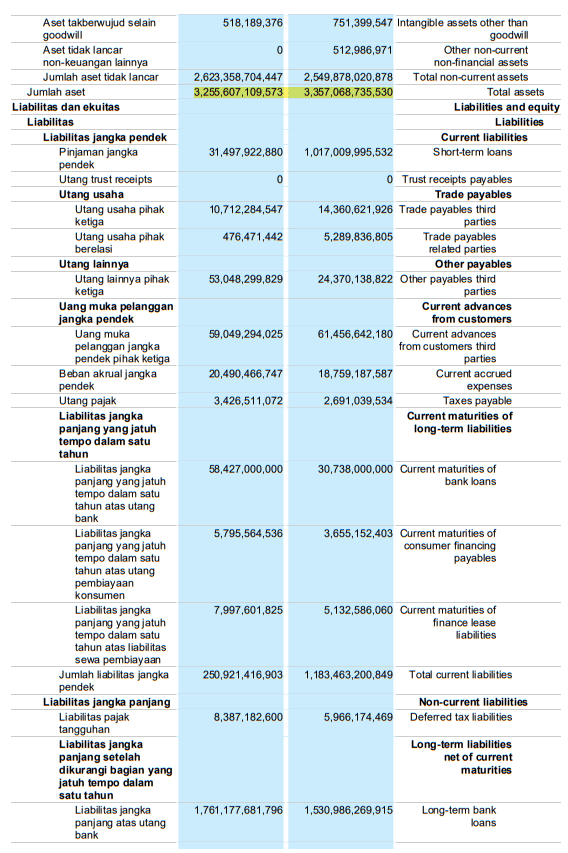 PT Palma Serasih Tbk (2018-2019)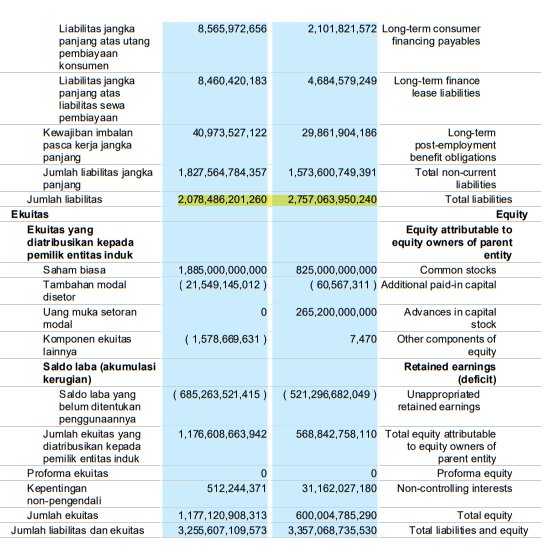 PT Palma Serasih Tbk (2018-2019)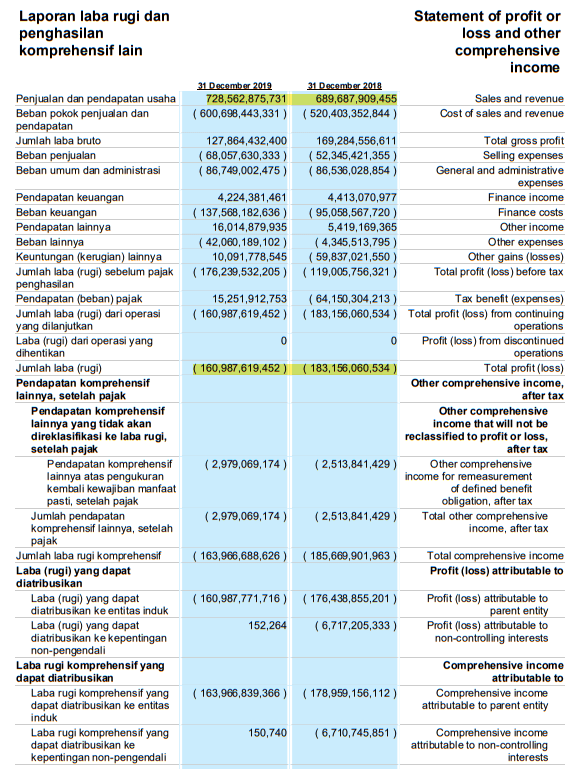 PT Palma Serasih Tbk (2020-2021)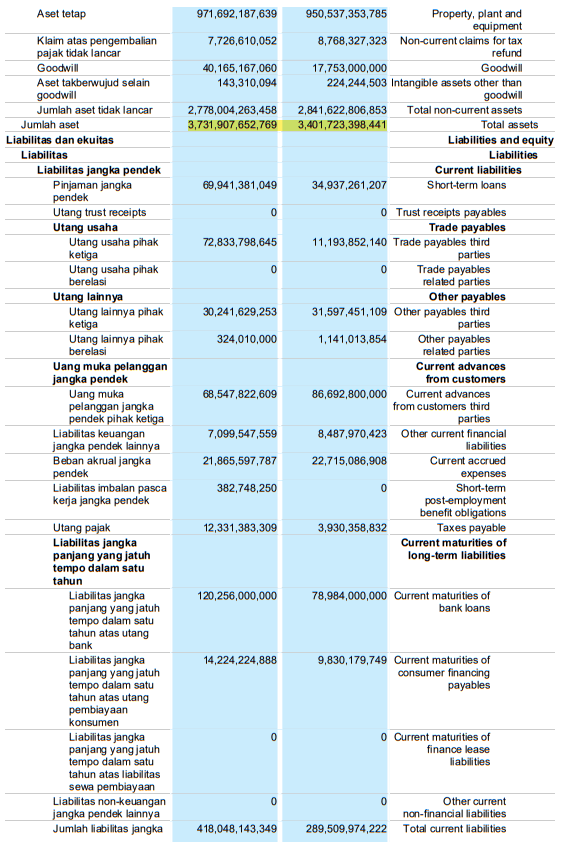 PT Palma Serasih Tbk (2020-2021)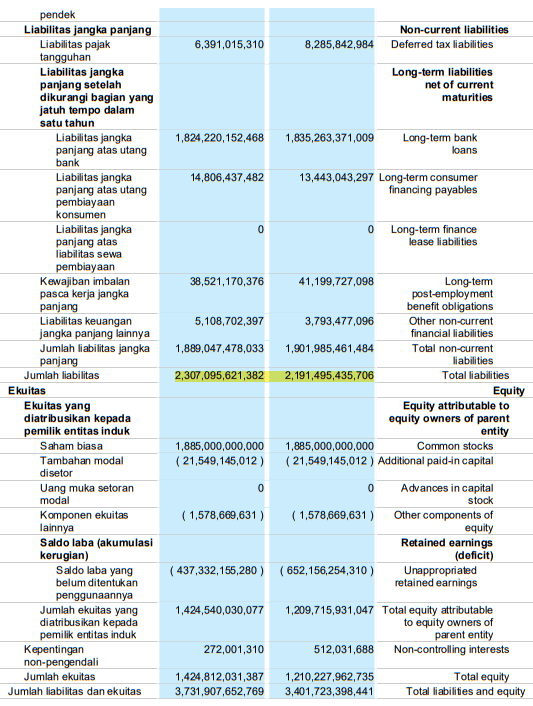 PT Palma Serasih Tbk (2020-2021)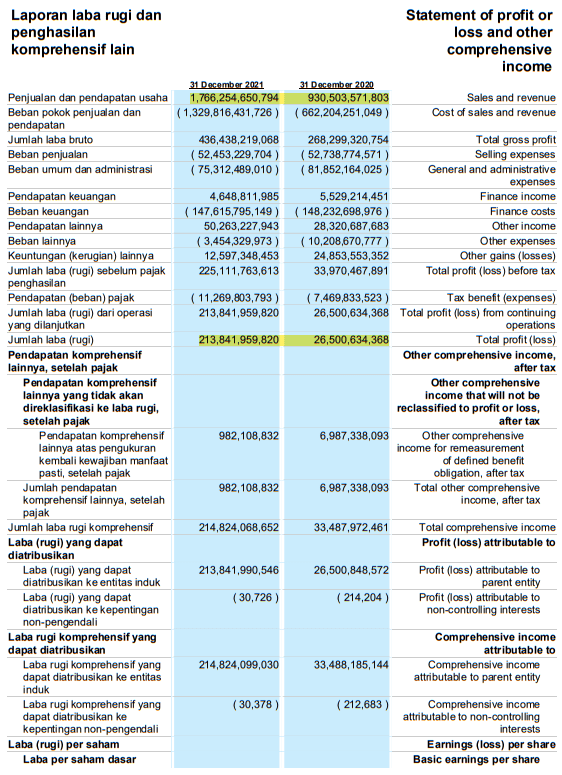 PT Sampoerna Agro Tbk (2018-2019)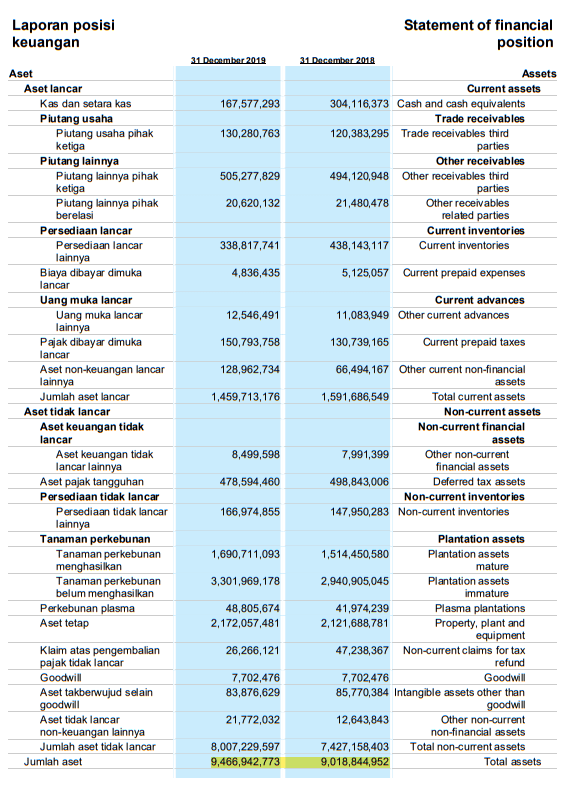 PT Sampoerna Agro Tbk (2018-2019)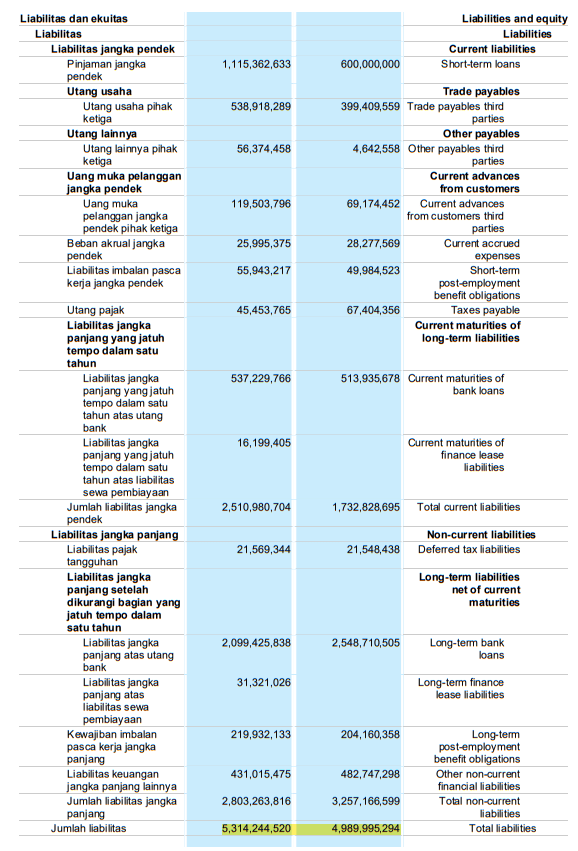 PT Sampoerna Agro Tbk (2018-2019)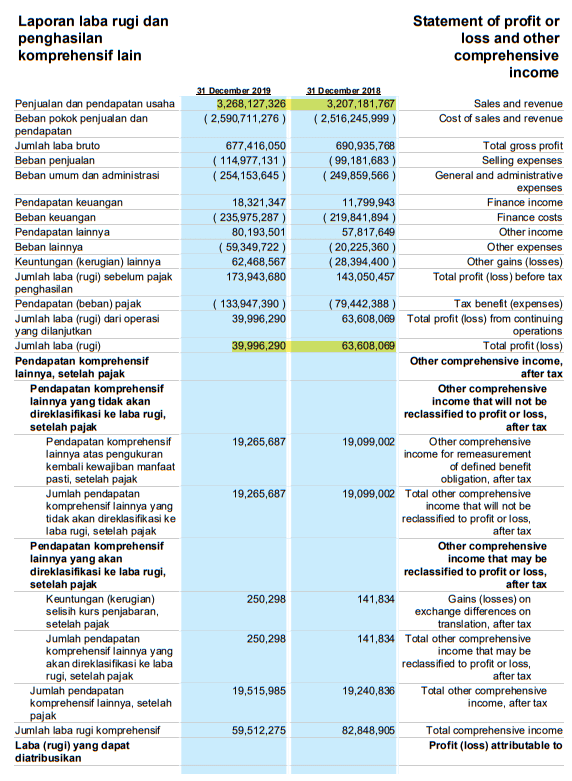 PT Sampoerna Agro Tbk (2020-2021)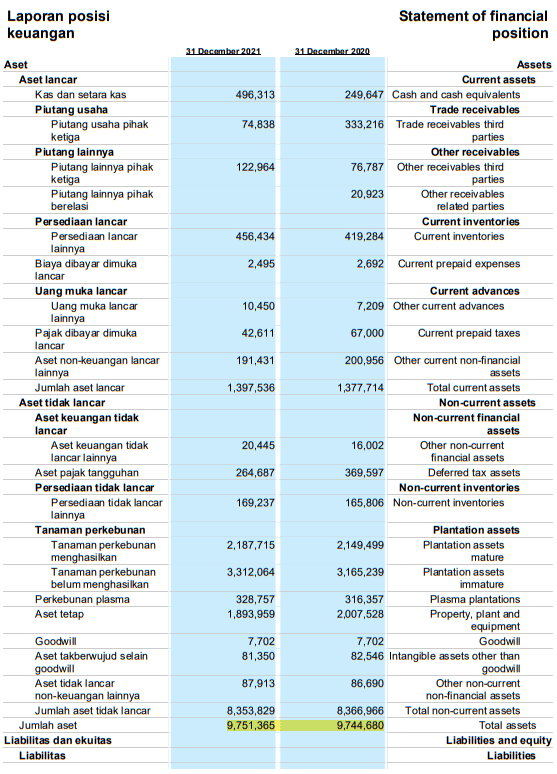 PT Sampoerna Agro Tbk (2020-2021)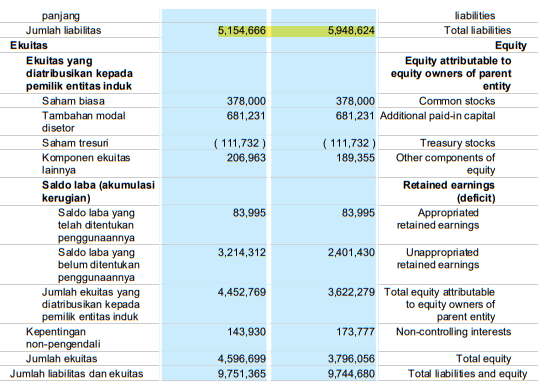 PT Sampoerna Agro Tbk (2020-2021)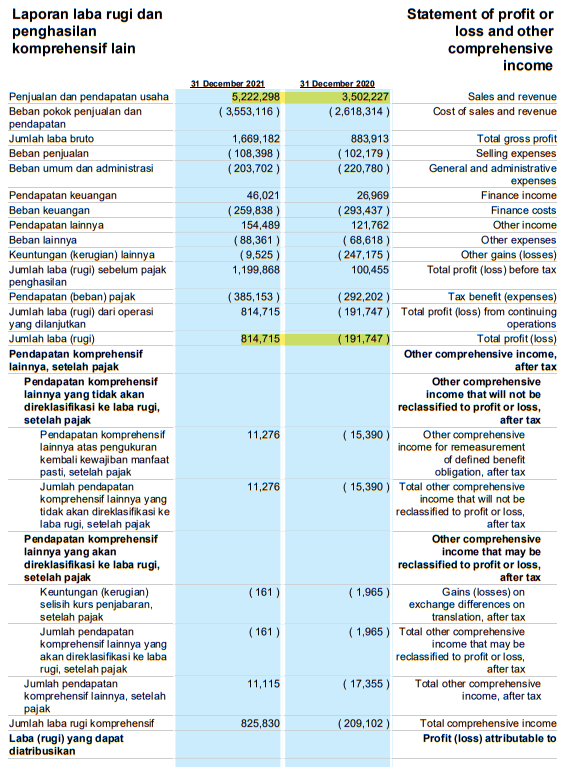 PT Salim Ivomas Pratama Tbk (2018-2019)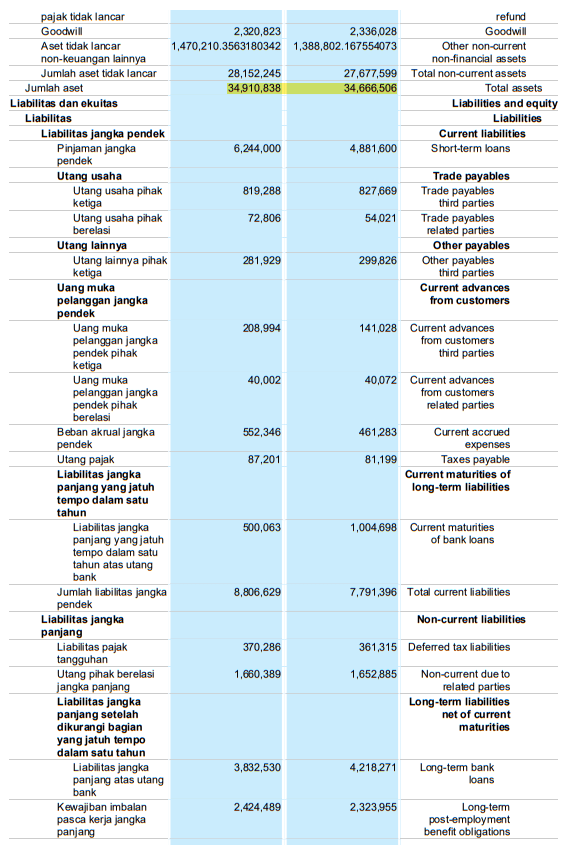 PT Salim Ivomas Pratama Tbk (2018-2019)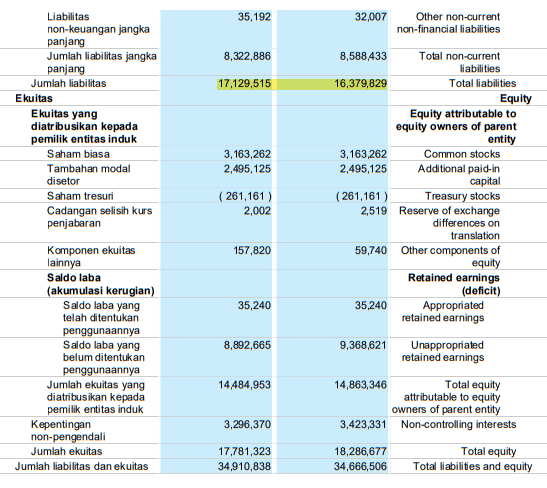 PT Salim Ivomas Pratama Tbk (2018-2019)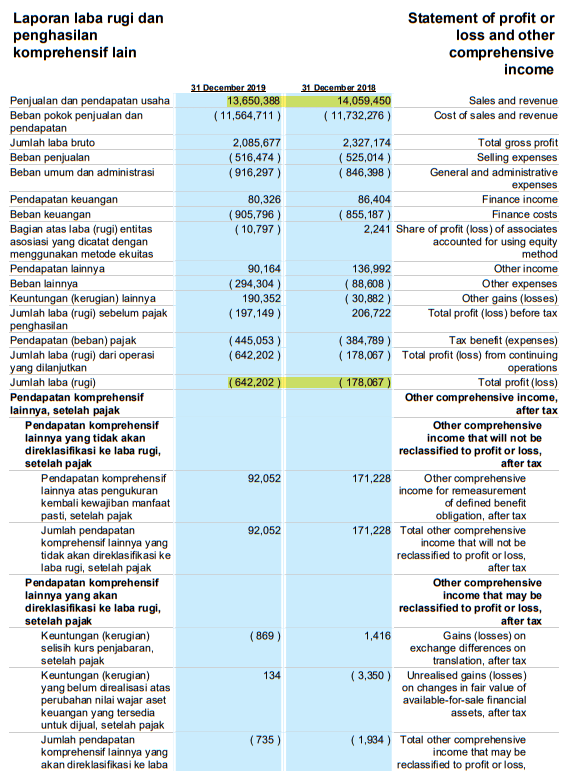 PT Salim Ivomas Pratama Tbk (2020-2021)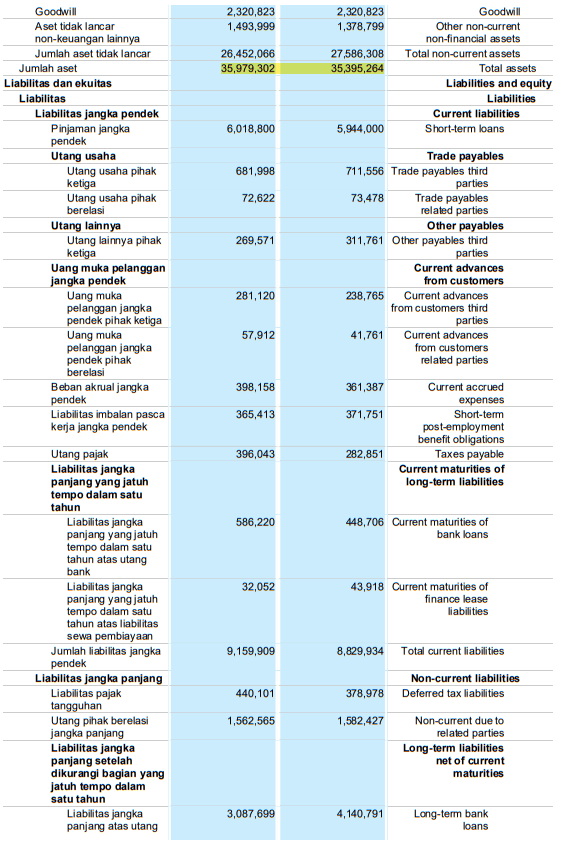 PT Salim Ivomas Pratama Tbk (2020-2021)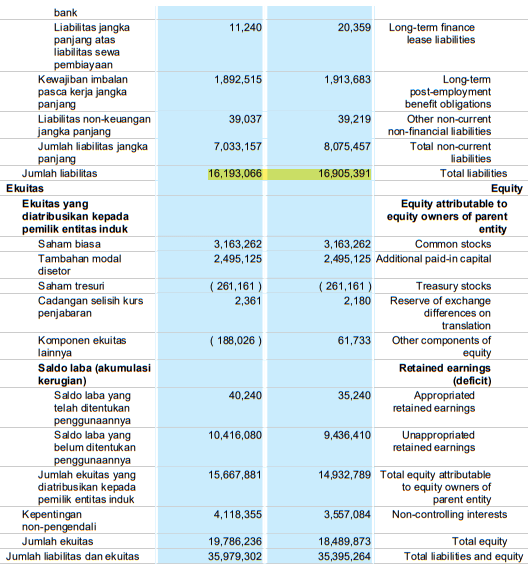 PT Salim Ivomas Pratama Tbk (2020-2021)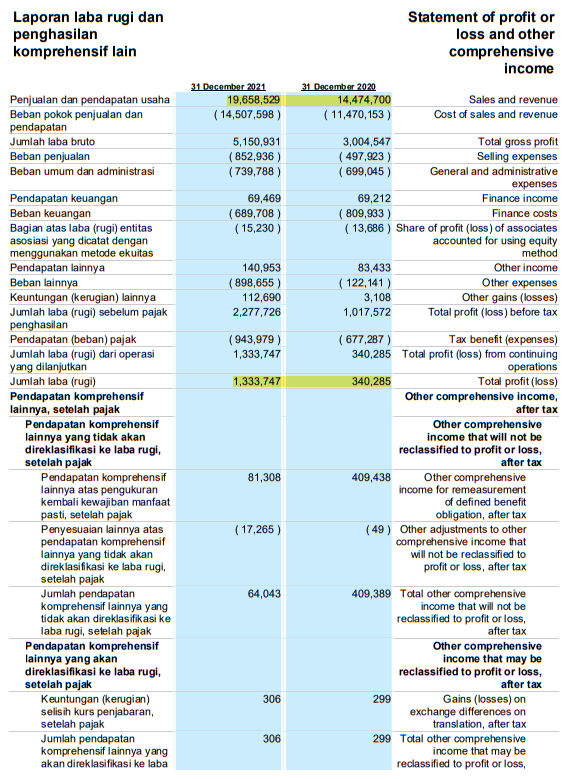 PT SMART Tbk (2018-2019)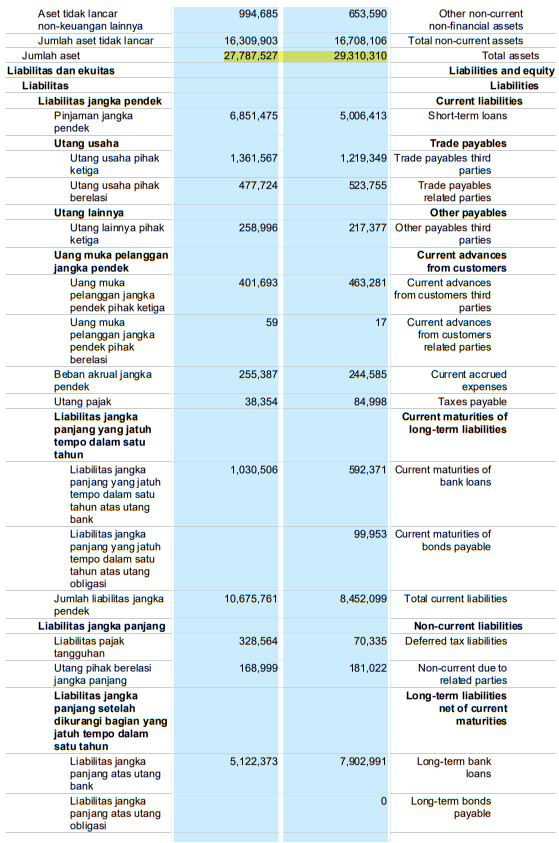 PT SMART Tbk (2018-2019)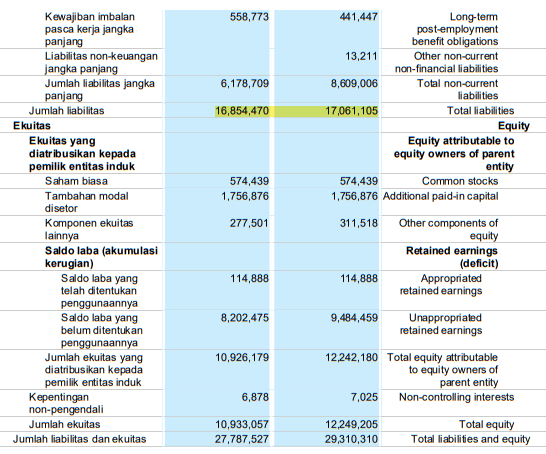 PT SMART Tbk (2018-2019)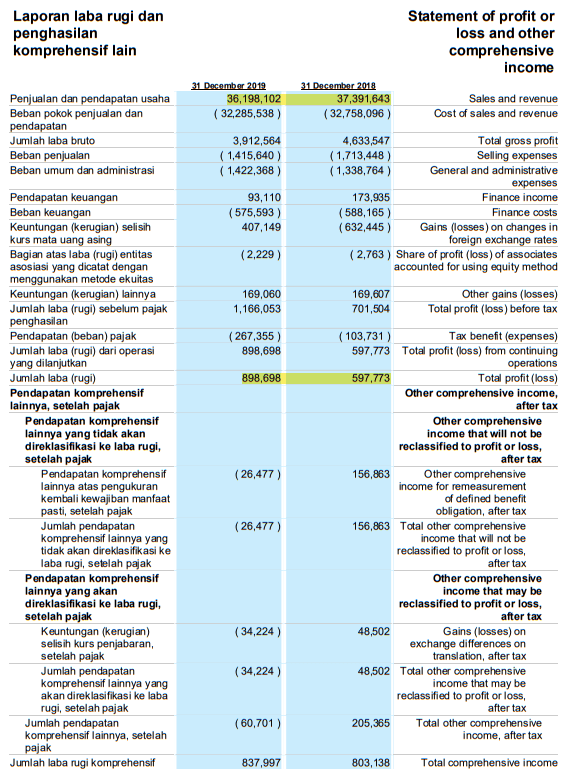 PT SMART Tbk (2020-2021)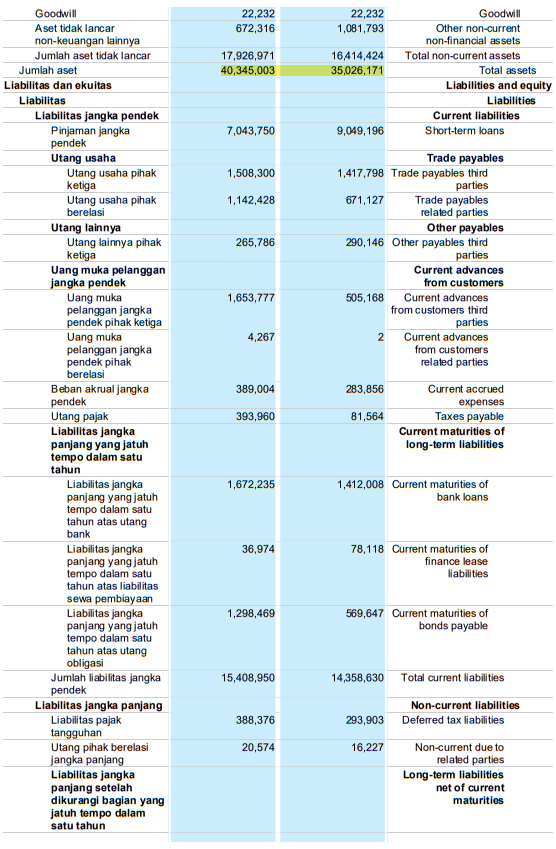 PT SMART Tbk (2020-2021)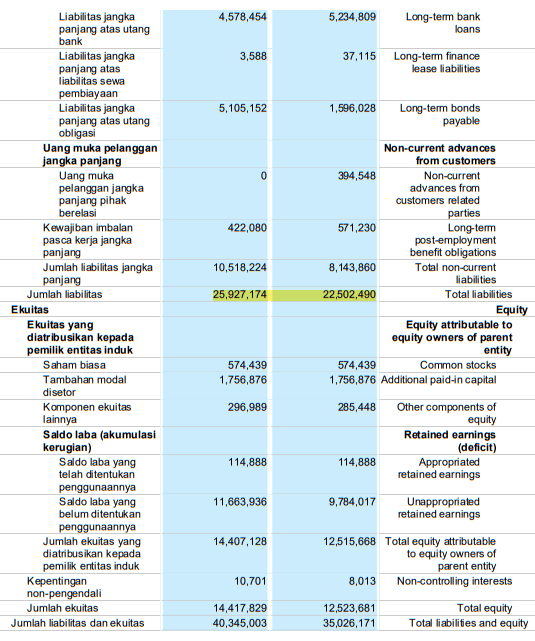 PT SMART Tbk (2020-2021)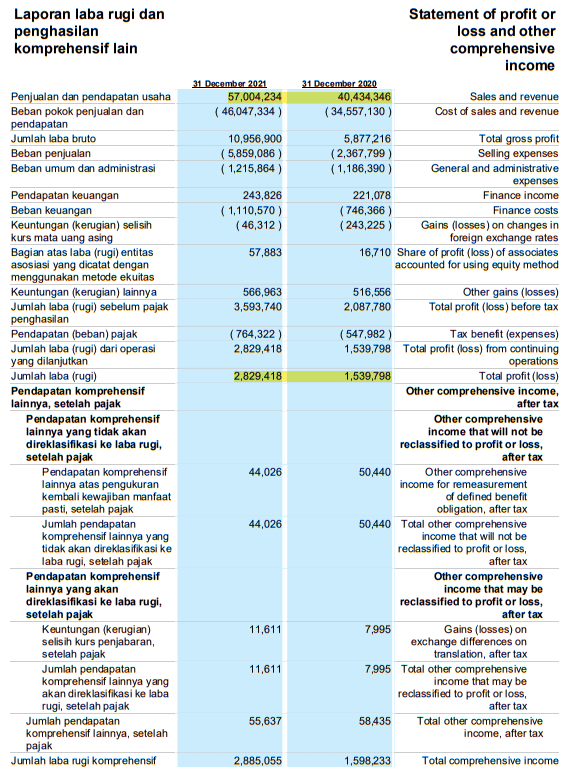 PT Sawit Sumbermas Sarana Tbk (2018-2019)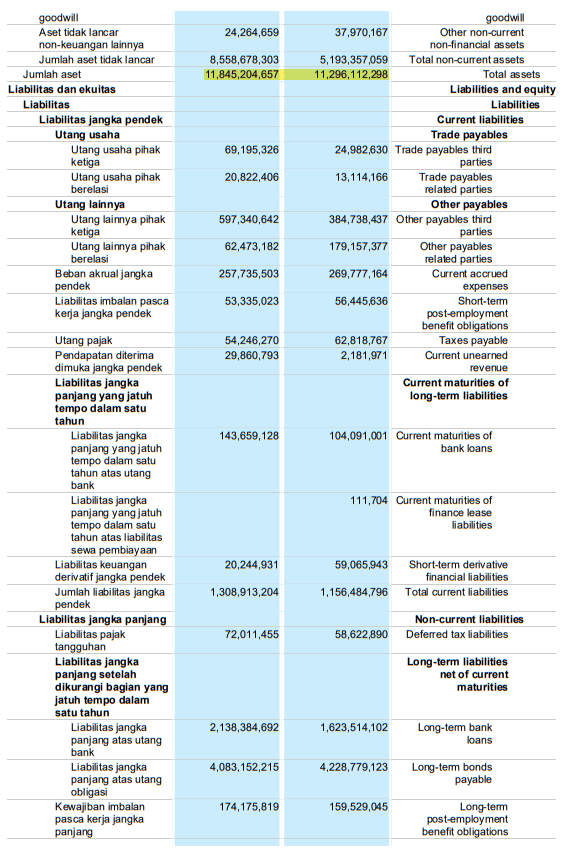 PT Sawit Sumbermas Sarana Tbk (2018-2019)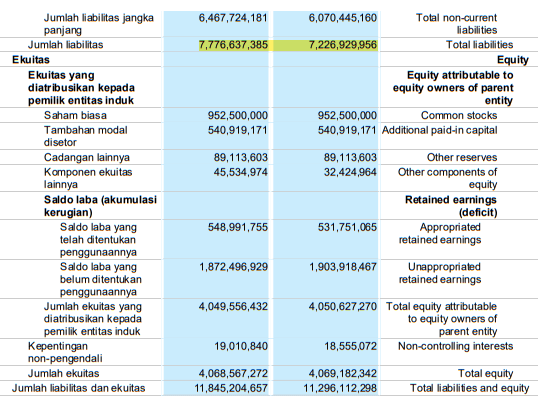 PT Sawit Sumbermas Sarana Tbk (2018-2019)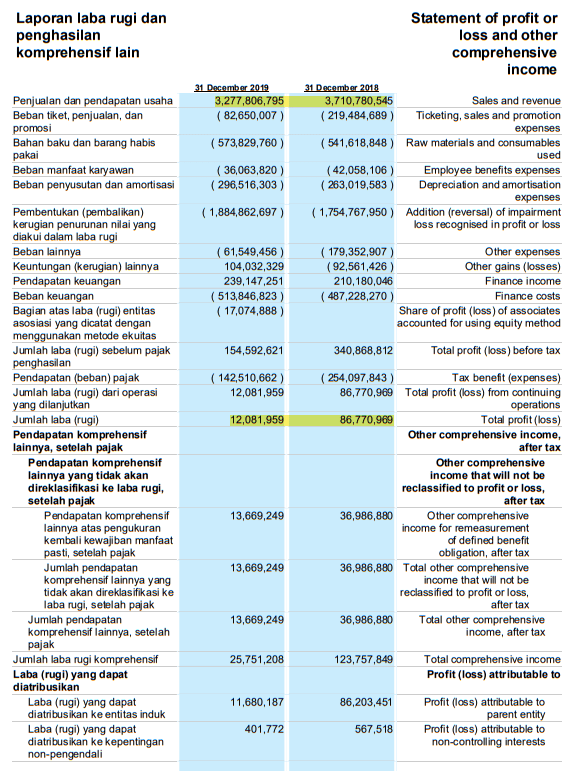 PT Sawit Sumbermas Sarana Tbk (2020-2021)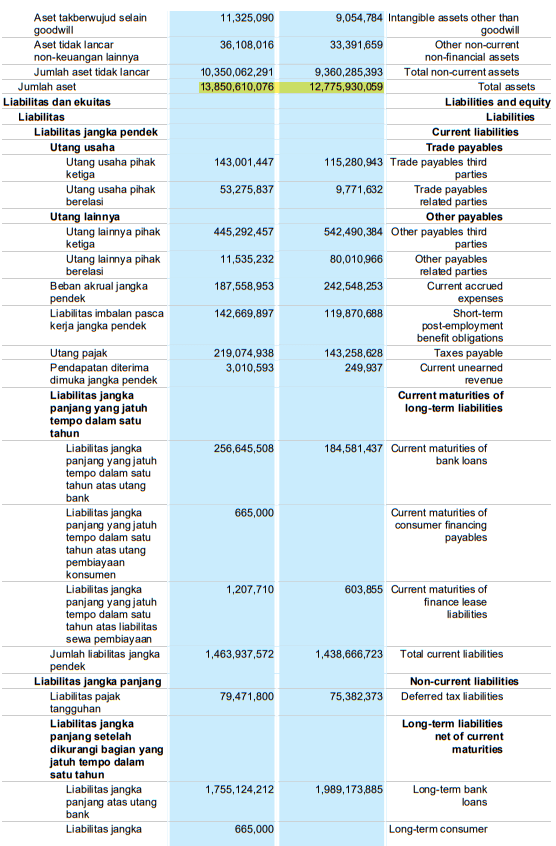 PT Sawit Sumbermas Sarana Tbk (2020-2021)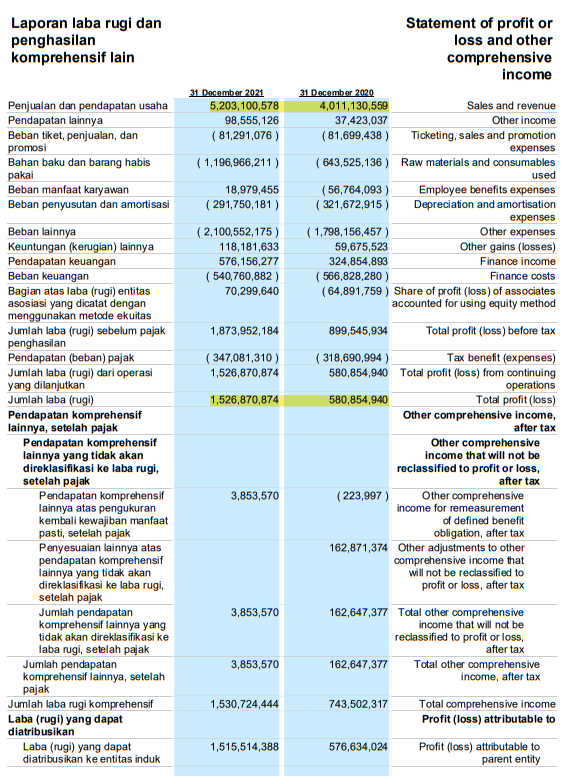 PT Tunas Baru Lampung Tbk (2018-2019)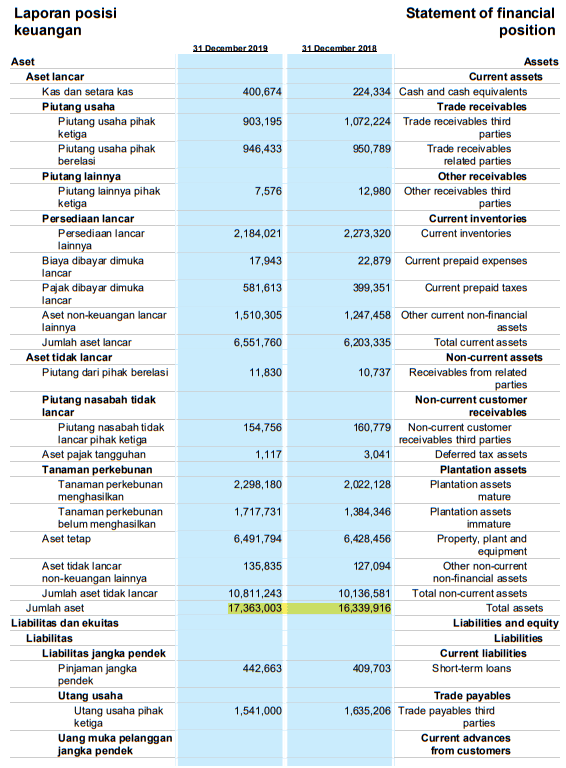 PT Tunas Baru Lampung Tbk (2018-2019)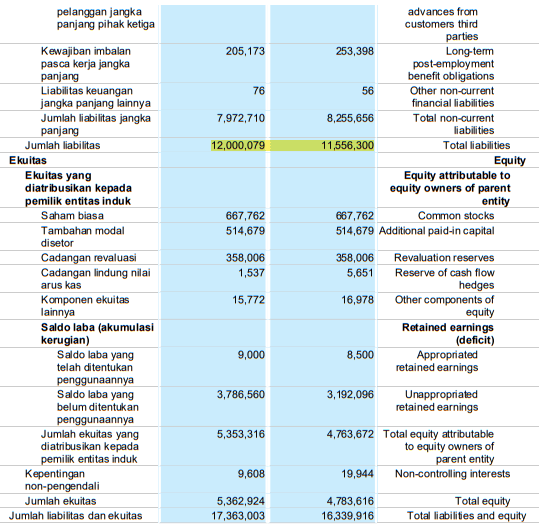 PT Tunas Baru Lampung Tbk (2018-2019)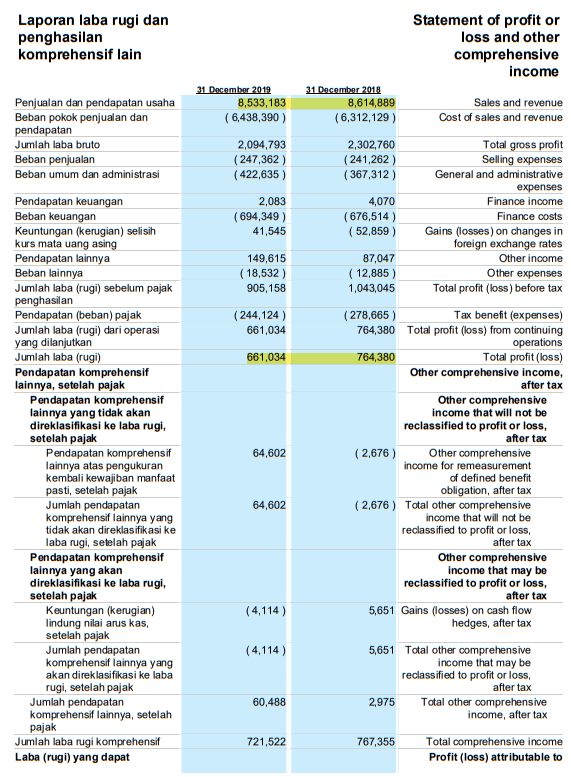 PT Tunas Baru Lampung Tbk (2020-2021)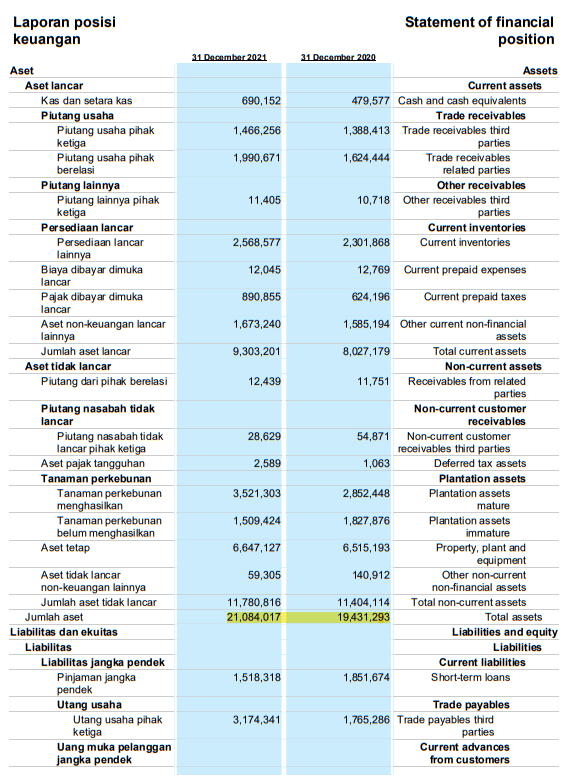 PT Tunas Baru Lampung Tbk (2020-2021)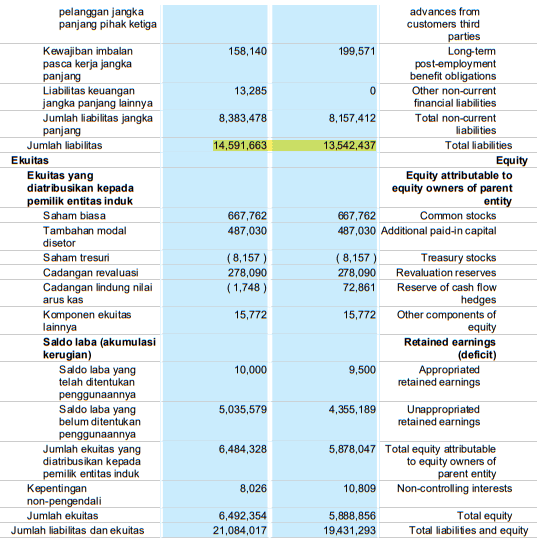 PT Tunas Baru Lampung Tbk (2020-2021)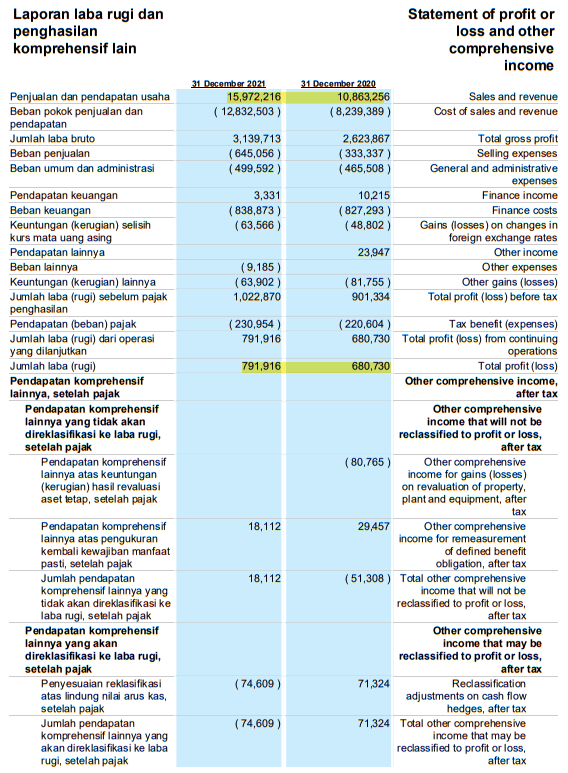 NoKodeNama20182019202020211AALIAstra Agro Lestari Tbk.√√√√2ANDIAndira Agro Tbk.√√√√3ANJTAustindo Nusantara Jaya Tbk.√√√√4BEEFEstika Tata Tiara Tbk.√√√√5BISIBISI International Tbk.√√√√6BTEKBumi Teknokultura Unggul Tbk.√√√7BWPTEagle High Plantations Tbk.8CPROCentral Proteina Prima Tbk.√√√9CSRACisadane Sawit Raya Tbk.√√√√10DSFIDharma Samudera Fishing Industry Tbk.√√√√11DSNGDharma Satya Nusantara Tbk.√√√√12GOLLGolden Plantations Tbk.√√√13GZCOGozco Plantations Tbk.√√√√14IIKPInti Agri Resources Tbk√√15JAWAJaya Agra Wattie Tbk.16LSIPLondon Sumatra Indonesia Tbk.√√√√17MAGPMulti Agro Gemilang Plantations Tbk.√√18MGROMahkota Group Tbk.√√√√19PALMProvident Agro Tbk.√√√√20PSGOPalma Serasih Tbk.√√√√21SGROSampoerna Agro Tbk.√√√√22SIMPSalim Ivomas Pratama Tbk.√√√√23SMARSmart Tbk.√√√√24SSMSSawit Sumbermas Sarana Tbk.√√√√25TBLATunas Baru Lampung Tbk.√√√√26UNSPBakrie Sumatera Plantations Tbk.√No.KodeTahunLaba BersihTotal AsetROA1AALI2018152072300000268569670000000.011AALI2019243629000000269741240000000.011AALI2020389779000000277812310000000.011AALI2021206736200000303999060000000.012ANDI2018171990207154057643814690.042ANDI2019124922171694044027321530.032ANDI2020101702337894792242842890.022ANDI2021312138464904826813521320.063ANJT2018491612000006022049160000.083ANJT2019455819200006257081040000.073ANJT2020221082500006361438120000.033ANJT2021396814600006526503620000.064BEEF2018308307506265646970274350.054BEEF2019400308081689248498794580.044BEEF2020350736124756778038864150.054BEEF2021181441958106734809165200.035BISI20184038700000027650100000000.015BISI20193069520000029410560000000.015BISI20202756670000029149790000000.015BISI20213809920000031322020000000.016BTEK20187600173086651652364687060.016BTEK20198384380059449752481303420.026BTEK20205095078909142237279706260.016BTEK20216015119893241730438100540.017CSRA20182881920306412798387902650.027CSRA20192916067917313685583664900.027CSRA20207236664933813985685212970.057CSRA20212596502887917532408500090.018DSFI201886425910604049978602460.028DSFI201984607080453914793466850.028DSFI202058695818503737571933610.028DSFI202154171697133917548303230.019DSNG2018427245000000117388920000000.049DSNG2019178164000000116208210000000.029DSNG2020478171000000141513830000000.039DSNG2021739649000000137121600000000.0510GZCO20183532780000029108730000000.0110GZCO20195844900000019464380000000.0310GZCO20201825920000021433930000000.0110GZCO20211426900000020344520000000.0111LSIP2018329426000000100372940000000.0311LSIP2019252630000000102253220000000.0211LSIP2020695490000000109227880000000.0611LSIP2021990445000000118511820000000.0812MGRO20188417211936310781476679480.0812MGRO20192560979603113601069931130.0212MGRO20204958619061614339539964870.0312MGRO20218978328257418202025947480.0513PALM201811149876800019925444140000.0613PALM20197072601600023303157410000.0313PALM202019936211700040436040720000.0513PALM202120143754520058676698370000.0314PSGO201818315606053433570687355300.0514PSGO201916098761945232556071095730.0514PSGO20202650063436834017233984410.0114PSGO202121384195982037319076527690.0615SGRO20186360806900090188449520000.0115SGRO20199399629000094669427730000.0115SGRO20209117470000097446800000000.0115SGRO20218147150000097513650000000.0116SIMP2018178067000000346665060000000.0116SIMP2019642202000000349108380000000.0216SIMP2020340285000000353952640000000.0116SIMP20211333747000000359793020000000.0417SMAR2018597773000000293103100000000.0217SMAR2019898690000000277875270000000.0317SMAR20201539798000000350261710000000.0417SMAR20212829418000000403450030000000.0718SSMS2018867709690000112961122980000.0818SSMS2019120819590000118452046570000.0118SSMS2020580854940000127759300590000.0518SSMS2021152687087400138506100760000.0119TBLA2018764380000000163399160000000.0519TBLA2019661034000000173630030000000.0419TBLA2020680730000000194312930000000.0419TBLA2021791916000000210840170000000.04No.KodeTahunTotal HutangTotal AsetDAR1AALI20187382445000000268569670000000.271AALI20197995597000000269741240000000.301AALI20208533437000000277812310000000.311AALI20219228733000000303999060000000.302ANDI20182936886819085017643814690.592ANDI20192281662836054014027321530.572ANDI20202285409950734792242842890.482ANDI20212334155951044826813521320.483ANJT20182158157030006022049160000.363ANJT20192370000430006257081040000.383ANJT20202403864570006361438120000.383ANJT20212193740970006526503620000.344BEEF20183350099256565646970274350.594BEEF20195389688384249248498794580.584BEEF20206705546768946778038864150.994BEEF20218478411492206734809165201.265BISI201845508000000027650100000000.165BISI201962447000000029410560000000.215BISI202045659200000029149790000000.165BISI202140415700000031322020000000.136BTEK2018290470779932851652364687060.566BTEK2019283263220936549752481303420.576BTEK2020256135633077242237279706260.616BTEK2021261145388295641730438100540.637CSRA201884172636736612798387902650.667CSRA201990365831719413685583664900.667CSRA202082628705183113985685212970.597CSRA202197194799054417532408500090.558DSFI20182227272556724049978602460.558DSFI20191944426940063914793466850.508DSFI20201803813887963737571933610.488DSFI20211803482040113917548303230.469DSNG20188079930000000117388920000000.699DSNG20197889229000000116208210000000.689DSNG20207920634000000141513830000000.569DSNG20216686697000000137121600000000.4910GZCO2018184013600000029108730000000.6310GZCO2019112563600000019464380000000.5810GZCO2020111871200000021433930000000.5210GZCO202195876400000020344520000000.4711LSIP20181705175000000100372940000000.1711LSIP20191726822000000102253220000000.1711LSIP20201636456000000109227880000000.1511LSIP20211678676000000118511820000000.1412MGRO201841232498532110781476679480.3812MGRO201965864933480413601069931130.4812MGRO202081054627588414339539964870.5712MGRO2021111040231432818202025947480.6113PALM201837979733400019925444140000.1913PALM201926289977900023303157410000.1113PALM202019267482300040436040720000.0513PALM202139999352000058676698370000.0714PSGO2018275706395024033570687355300.8214PSGO2019207848620126032556071095730.6414PSGO2020219149543570634017233984410.6414PSGO2021230709562138237319076527690.6215SGRO2018498999529400090188449520000.5515SGRO2019531424452000094669427730000.5615SGRO2020594862400000097446800000000.6115SGRO2021515466600000097513650000000.5316SIMP201816379829000000346665060000000.4716SIMP201917129515000000349108380000000.4916SIMP202016905391000000353952640000000.4816SIMP202116193066000000359793020000000.4517SMAR201817061105000000293103100000000.5817SMAR201916854470000000277875270000000.6117SMAR202022502490000000350261710000000.6417SMAR202125927174000000403450030000000.6418SSMS20187226929956000112961122980000.6418SSMS20197776637385000118452046570000.6618SSMS20207905143639000127759300590000.6218SSMS20217743102311000138506100760000.5619TBLA201811556300000000163399160000000.7119TBLA201912000079000000173630030000000.6919TBLA202013542437000000194312930000000.7019TBLA202114591663000000210840170000000.69No.KodeTahunTotal AsetLN1AALI2018268569670000028.621AALI2019269741240000028.621AALI2020277812310000028.651AALI2021303999060000028.742ANDI201810576438146925.382ANDI201910440273215325.372ANDI202047922428428926.902ANDI202148268135213226.903ANJT201860220491600027.123ANJT201962570810400027.163ANJT202063614381200027.183ANJT202165265036200027.204BEEF201856469702743527.064BEEF201992484987945827.554BEEF202067780388641527.244BEEF202167348091652027.245BISI2018276501000000028.655BISI2019294105600000028.715BISI2020291497900000028.705BISI2021313220200000028.776BTEK2018516523646870629.276BTEK2019497524813034229.246BTEK2020422372797062629.076BTEK2021417304381005429.067CSRA2018127983879026527.887CSRA2019136855836649027.947CSRA2020139856852129727.977CSRA2021175324085000928.198DSFI201840499786024626.738DSFI201939147934668526.698DSFI202037375719336126.658DSFI202139175483032326.699DSNG20181173889200000030.099DSNG20191162082100000030.089DSNG20201415138300000030.289DSNG20211371216000000030.2510GZCO2018291087300000028.7010GZCO2019194643800000028.3010GZCO2020214339300000028.3910GZCO2021203445200000028.3411LSIP20181003729400000029.9411LSIP20191022532200000029.9611LSIP20201092278800000030.0211LSIP20211185118200000030.1012MGRO2018107814766794827.7112MGRO2019136010699311327.9412MGRO2020143395399648727.9912MGRO2021182020259474828.2313PALM2018199254441400028.3213PALM2019233031574100028.4813PALM2020404360407200029.0313PALM2021586766983700029.4014PSGO2018335706873553028.8414PSGO2019325560710957328.8114PSGO2020340172339844128.8614PSGO2021373190765276928.9515SGRO2018901884495200029.8315SGRO2019946694277300029.8815SGRO2020974468000000029.9115SGRO2021975136500000029.9116SIMP20183466650600000031.1816SIMP20193491083800000031.1816SIMP20203539526400000031.2016SIMP20213597930200000031.2117SMAR20182931031000000031.0117SMAR20192778752700000030.9617SMAR20203502617100000031.1917SMAR20214034500300000031.3318SSMS20181129611229800030.0618SSMS20191184520465700030.1018SSMS20201277593005900030.1818SSMS20211385061007600030.2619TBLA20181633991600000030.4219TBLA20191736300300000030.4919TBLA20201943129300000030.6019TBLA20212108401700000030.68No.KodeTahunKAP Big four1AALI201811AALI201911AALI202011AALI202112ANDI201802ANDI201902ANDI202002ANDI202103ANJT201813ANJT201913ANJT202013ANJT202114BEEF201804BEEF201904BEEF202004BEEF202105BISI201815BISI201915BISI202015BISI202116BTEK201806BTEK201906BTEK202006BTEK202107CSRA201807CSRA201907CSRA202007CSRA202108DSFI201808DSFI201908DSFI202008DSFI202109DSNG201819DSNG201919DSNG202019DSNG2021110GZCO2018010GZCO2019010GZCO2020010GZCO2021011LSIP2018111LSIP2019111LSIP2020111LSIP2021112MGRO2018012MGRO2019012MGRO2020012MGRO2021013PALM2018113PALM2019113PALM2020113PALM2021114PSGO2018114PSGO2019114PSGO2020114PSGO2021115SGRO2018115SGRO2019115SGRO2020115SGRO2021116SIMP2018116SIMP2019116SIMP2020116SIMP2021117SMAR2018017SMAR2019017SMAR2020017SMAR2021018SSMS2018118SSMS2019118SSMS2020118SSMS2021119TBLA2018019TBLA2019019TBLA2020019TBLA20210No.KodeTahunLabaPenjualanPerubahan LabaPerubahan Penjualan1AALI2017211362900000231029000001AALI201815207230000019084387000-59290600000-40185130001AALI20192436290000001745273600091556700000-16316510001AALI20203897790000001880704300014615000000013543070001AALI202120673620000024322048000-18304280000055150050002ANDI2017211362900003379330000002ANDI201817199020715300278949718-3937269285-376540502822ANDI201912492217169311779628307-4706803546115006785892ANDI202010170233789260214446632-2321983380-515651816752ANDI20213121384649034636499541821043612701861505487863ANJT2017473995250001617972800003ANJT2018491612000001517013600001761675000-100959200003ANJT201945581920000130355274000-3579280000-213460860003ANJT202022108250000164099644000-23473670000337443700003ANJT202139681460000266792377000175732100001026927330004BEEF2017297852111648464926462274BEEF2018308307506268959325282931045539462494398820664BEEF201940030808168131642017195792000575424204876436644BEEF202035073612475728034316374-4957195693-5883858555834BEEF202118144195810142314782595-16929416665-5857195337795BISI2017304287000002310290000005BISI2018403870000002265615000009958300000-44675000005BISI201930695200000227241000000-96918000006795000005BISI202027566700000181276200000-3128500000-459648000005BISI20213809920000020151380000010532500000202376000006BTEK2017428437930318871412902016BTEK2018760017308668900459539883315793783529046637876BTEK2019838438005946979142182447842069728-1921317357446BTEK202050950789091101302943994-32893011503-5966112742506BTEK2021601511989321469425453169200409841456396013227CSRA2017984640000006148230000007CSRA201828819203064567788663969-69644796936-470343360317CSRA201929160679173492295715775341476109-754929481947CSRA202072366649338607253410714432059701651149576949397CSRA202125965028879895867536708-464016204592886141259948DSFI201767487251356473809164628DSFI20188642591060652519543510189386592551386270488DSFI20198460708045476786004054-181883015-1757335394568DSFI20205869581850365870902563-2591126195-1109151014918DSFI20215417169713532522855555-4524121371666519529929DSNG201717229460000051599110000009DSNG20184272450000004761805000000254950400000-3981060000009DSNG20191781640000005736684000000-2490810000009748790000009DSNG202047817100000066989180000003000070000009622340000009DSNG2021739649000000712449500000026147800000042557700000010GZCO2017436000000006469450000010GZCO20183532780000056545500000-8272200000-814900000010GZCO2019584490000003850470000023121200000-1804080000010GZCO20201825920000040692400000-40189800000218770000010GZCO20211426900000070710200000-39902000003001780000011LSIP2017763423000000473802200000011LSIP20183294260000004019846000000-433997000000-71817600000011LSIP20192526300000003699439000000-76796000000-32040700000011LSIP20206954900000003536721000000442860000000-16271800000011LSIP2021990445000000452547300000029495500000098875200000012MGRO201714416356979394783463465012MGRO201884172119363200128446055169755762384-194655017409912MGRO2019256097960311953747315540-58562323332-4753714501112MGRO202049586190616410656637681423976394585215281906127412MGRO202189783282574731313959752240197091958320657322070813PALM201715281000000046740825000013PALM2018111498768000446646667000-41311232000-2076158300013PALM201970726016000189158260000-40772752000-25748840700013PALM20201993621170002386891510001286361010004953089100013PALM202120143754520031668591100020754282007799676000014PSGO201725749214787052040335284414PSGO2018183156060534689687909455-7433608733616928455661114PSGO2019160987619452728562875731-221684410823887496627614PSGO202026500634368093050357180310401872422820194069607214PSGO20212138419598201766254650794-5116438386083575107899115SGRO201730302079000361648291100015SGRO201863608069000320718176700033305990000-40930114400015SGRO2019939962900003268127326000303882210006094555900015SGRO2020911747000003502227000000-282159000023409967400015SGRO2021814715000005222298000000-9703200000172007100000016SIMP2017695433000000158266480000016SIMP20181780670000001405945000000-517366000000-17671980000016SIMP20196422020000001365038800000464135000000-4090620000016SIMP20203402850000001447470000000-3019170000008243120000016SIMP20211333747000001965852900000-20691030000051838290000017SMAR2017103667640000353181020000017SMAR2018597773000000373916430000049410536000020735410000017SMAR20198986900000003619810200000300917000000-11935410000017SMAR20201539798000004043434600000-74471020000042362440000017SMAR20212829418000005700423400000128962000000165698880000018SSMS2017790922772000324083185900018SSMS201886770969000037107805450007678691800046994868600018SSMS20191208195900003277806795000-746890100000-43297375000018SSMS2020580854940000401113055900046003535000073332376400018SSMS20211526870874005203100578000-428167852600119197001900019TBLA2017226562300000223647100000019TBLA20187643800000008614889000000537817700000637841800000019TBLA20196610340000008533183000000-103346000000-8170600000019TBLA20206807300000001086325600000019696000000233007300000019TBLA2021791916000000159722160000001111860000005108960000000KodeRata-rata Perubahan LabaStandar Deviasi Perubahan LabaRata-rata Perubahan PenjualanStandar Deviasi Perubahan PenjualanCVΔICVΔSIndeks Perataan labaStatusAALI-1156675000411049789630478700041104978963.5513.490.261ANDI2519389123123894046832107998855622179060274.9229.520.171ANJT-19295162501693963306626248774250562318720648.782.144.100BEEF-2910253839498180968393-176044465908498180968393171.182.8360.490BISI19176250009985166533-7378800000278385632505.213.771.380BTEK432685147527402299607-1850496862212932447676386.331.584.010CSRA-1812474278050187499712702611341771680062413912.772.391.160DSFI-3328888561834408289-287145152271502061050845.515.231.050DSNG1418386000002613702621154911460000006457527732031.841.311.400GZCO-7332750000259427832751503925000207258602733.5413.780.261LSIP56755500000393484309780-531372500007328598793556.9313.790.501MGRO188417313995497284914984132624071823004883334852.922.731.070PALM1215688630080269191972-376805847501523032292656.604.041.630PSGO-10912547013795375133653114628244883565539093067.291.146.370SGRO12792355250222131267084014537722509201500176661.742.290.761SIMP-140514575000423508063743957970250003009488653473.013.140.961SMAR4481854000054707733182454215330000077601328098012.211.438.530SSMS-1595589211505344358671314905671797506841660795723.351.392.400TBLA141338425000278551211112343393625000028898634249061.970.842.340Descriptive StatisticsDescriptive StatisticsDescriptive StatisticsDescriptive StatisticsDescriptive StatisticsDescriptive StatisticsNMinimumMaximumMeanStd. DeviationROA76.01.08.0312.02116DAR76.051.26.4996.21088UP7625.3731.3328.89121.45102KAP76.001.00.5263.50262P. LABA76.001.00.3158.46792Valid N (listwise)76Iteration Historya,b,cIteration Historya,b,cIteration Historya,b,cIteration Historya,b,cIterationIteration-2 Log likelihoodCoefficientsIterationIteration-2 Log likelihoodConstantStep 0194.817-.737Step 0294.796-.773Step 0394.796-.773a. Constant is included in the model.a. Constant is included in the model.a. Constant is included in the model.a. Constant is included in the model.b. Initial -2 Log Likelihood: 94.796b. Initial -2 Log Likelihood: 94.796b. Initial -2 Log Likelihood: 94.796b. Initial -2 Log Likelihood: 94.796c. Estimation terminated at iteration number 3 because parameter estimates changed by less than .001.c. Estimation terminated at iteration number 3 because parameter estimates changed by less than .001.c. Estimation terminated at iteration number 3 because parameter estimates changed by less than .001.c. Estimation terminated at iteration number 3 because parameter estimates changed by less than .001.Iteration Historya,b,c,dIteration Historya,b,c,dIteration Historya,b,c,dIteration Historya,b,c,dIteration Historya,b,c,dIteration Historya,b,c,dIteration Historya,b,c,dIteration Historya,b,c,dIterationIteration-2 Log likelihoodCoefficientsCoefficientsCoefficientsCoefficientsCoefficientsIterationIteration-2 Log likelihoodConstantProfitabilitasFinancial LeverageUkuran PerusahaanKualitas AuditStep 1185.326-.554-22.044-1.590.038.363Step 1284.620-.847-28.491-2.130.059.388Step 1384.612-.917-29.341-2.202.063.383Step 1484.612-.919-29.354-2.203.063.383Step 1584.612-.919-29.354-2.203.063.383Hosmer and Lemeshow TestHosmer and Lemeshow TestHosmer and Lemeshow TestHosmer and Lemeshow TestStepChi-squaredfSig.112.4578.132Omnibus Tests of Model CoefficientsOmnibus Tests of Model CoefficientsOmnibus Tests of Model CoefficientsOmnibus Tests of Model CoefficientsOmnibus Tests of Model CoefficientsChi-squareDfSig.Step 1Step10.1844.037Step 1Block10.1844.037Step 1Model10.1844.037Variables in the EquationVariables in the EquationVariables in the EquationVariables in the EquationVariables in the EquationVariables in the EquationVariables in the EquationVariables in the EquationBS.E.WalddfSig.Exp(B)Step 1aProfitabilitas (X1)-29.35413.8834.4711.034.000Step 1aFinancial Leverage (X2)-2.2031.6341.8181.178.110Step 1aUkuran Perusahaan (X3).063.219.0831.7731.065Step 1aKualitas Audit (X4).383.700.2981.5851.466Step 1aConstant-.9196.050.0231.879.399a. Variable(s) entered on step 1: X1, X2, X3, X4.a. Variable(s) entered on step 1: X1, X2, X3, X4.a. Variable(s) entered on step 1: X1, X2, X3, X4.a. Variable(s) entered on step 1: X1, X2, X3, X4.a. Variable(s) entered on step 1: X1, X2, X3, X4.a. Variable(s) entered on step 1: X1, X2, X3, X4.a. Variable(s) entered on step 1: X1, X2, X3, X4.a. Variable(s) entered on step 1: X1, X2, X3, X4.Model SummaryModel SummaryModel SummaryModel SummaryStep-2 Log likelihoodCox & Snell R SquareNagelkerke R Square184.612a.125.176